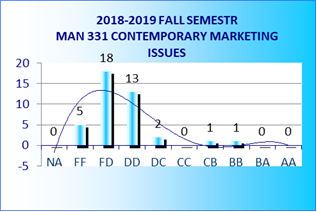 Örnek Olay İncelemeleri:Öğrenciler 2 vaka çalışması raporunun zamanında tamamlanmasından ve teslim edilmesinden sorumlu olacaktır. İlk vaka çalışması raporu,  Sürdürülebilir Pazarlama ve SKH'leri tartıştığımız  4. haftada yayınlanacak.  Öğrenciler, 17 sürdürülebilir kalkınma hedefi arasından 2 hedef seçmekten ve bu hedeflerin uygulanmasını destekleyen şirketlerin pazarlama stratejilerinin örneklerini göstermekten sorumlu olacaklardır. İkinci vaka çalışması raporu konferansımızın son haftasında yayınlanacaktır. Örnek olay incelemesi önceden sınıfta paylaşılacaktır.CAĞ UNIVERSITYİKTİSADİ VE İDARİ BİLİMLER FAKÜLTESİCAĞ UNIVERSITYİKTİSADİ VE İDARİ BİLİMLER FAKÜLTESİCAĞ UNIVERSITYİKTİSADİ VE İDARİ BİLİMLER FAKÜLTESİCAĞ UNIVERSITYİKTİSADİ VE İDARİ BİLİMLER FAKÜLTESİCAĞ UNIVERSITYİKTİSADİ VE İDARİ BİLİMLER FAKÜLTESİCAĞ UNIVERSITYİKTİSADİ VE İDARİ BİLİMLER FAKÜLTESİCAĞ UNIVERSITYİKTİSADİ VE İDARİ BİLİMLER FAKÜLTESİCAĞ UNIVERSITYİKTİSADİ VE İDARİ BİLİMLER FAKÜLTESİCAĞ UNIVERSITYİKTİSADİ VE İDARİ BİLİMLER FAKÜLTESİCAĞ UNIVERSITYİKTİSADİ VE İDARİ BİLİMLER FAKÜLTESİCAĞ UNIVERSITYİKTİSADİ VE İDARİ BİLİMLER FAKÜLTESİCAĞ UNIVERSITYİKTİSADİ VE İDARİ BİLİMLER FAKÜLTESİCAĞ UNIVERSITYİKTİSADİ VE İDARİ BİLİMLER FAKÜLTESİCAĞ UNIVERSITYİKTİSADİ VE İDARİ BİLİMLER FAKÜLTESİCAĞ UNIVERSITYİKTİSADİ VE İDARİ BİLİMLER FAKÜLTESİCAĞ UNIVERSITYİKTİSADİ VE İDARİ BİLİMLER FAKÜLTESİCAĞ UNIVERSITYİKTİSADİ VE İDARİ BİLİMLER FAKÜLTESİCAĞ UNIVERSITYİKTİSADİ VE İDARİ BİLİMLER FAKÜLTESİCAĞ UNIVERSITYİKTİSADİ VE İDARİ BİLİMLER FAKÜLTESİCAĞ UNIVERSITYİKTİSADİ VE İDARİ BİLİMLER FAKÜLTESİCAĞ UNIVERSITYİKTİSADİ VE İDARİ BİLİMLER FAKÜLTESİCAĞ UNIVERSITYİKTİSADİ VE İDARİ BİLİMLER FAKÜLTESİCAĞ UNIVERSITYİKTİSADİ VE İDARİ BİLİMLER FAKÜLTESİCAĞ UNIVERSITYİKTİSADİ VE İDARİ BİLİMLER FAKÜLTESİCAĞ UNIVERSITYİKTİSADİ VE İDARİ BİLİMLER FAKÜLTESİCAĞ UNIVERSITYİKTİSADİ VE İDARİ BİLİMLER FAKÜLTESİCAĞ UNIVERSITYİKTİSADİ VE İDARİ BİLİMLER FAKÜLTESİCAĞ UNIVERSITYİKTİSADİ VE İDARİ BİLİMLER FAKÜLTESİKodKodKodKodDersin AdıDersin AdıDersin AdıDersin AdıDersin AdıDersin AdıDersin AdıDersin AdıDersin AdıDersin AdıDersin AdıDersin AdıKrediKrediKrediKrediKrediKrediKrediKrediKrediAKTSAKTSAKTSMAN 331MAN 331MAN 331MAN 331Çağdaş Pazarlama SorunlarıÇağdaş Pazarlama SorunlarıÇağdaş Pazarlama SorunlarıÇağdaş Pazarlama SorunlarıÇağdaş Pazarlama SorunlarıÇağdaş Pazarlama SorunlarıÇağdaş Pazarlama SorunlarıÇağdaş Pazarlama SorunlarıÇağdaş Pazarlama SorunlarıÇağdaş Pazarlama SorunlarıÇağdaş Pazarlama SorunlarıÇağdaş Pazarlama Sorunları(3-0-3) 3(3-0-3) 3(3-0-3) 3(3-0-3) 3(3-0-3) 3(3-0-3) 3(3-0-3) 3(3-0-3) 3(3-0-3) 3666ÖnkoşullarÖnkoşullarÖnkoşullarÖnkoşullarÖnkoşullarÖnkoşullarÖnkoşullarÖnkoşullarYokYokYokYokYokYokYokYokYokYokYokYokYokYokYokYokYokYokYokYokEğitim DiliEğitim DiliEğitim DiliEğitim DiliEğitim DiliEğitim DiliEğitim DiliEğitim DiliEğitim Diliİngilizce İngilizce İngilizce İngilizce Teslimat şekli Teslimat şekli Teslimat şekli Teslimat şekli Teslimat şekli Teslimat şekli  Yüz yüze Yüz yüze Yüz yüze Yüz yüze Yüz yüze Yüz yüze Yüz yüze Yüz yüze Yüz yüzeKursun Türü ve SeviyesiKursun Türü ve SeviyesiKursun Türü ve SeviyesiKursun Türü ve SeviyesiKursun Türü ve SeviyesiKursun Türü ve SeviyesiKursun Türü ve SeviyesiKursun Türü ve SeviyesiKursun Türü ve SeviyesiZorunlu /3.Yıl/Güz Dönemi Zorunlu /3.Yıl/Güz Dönemi Zorunlu /3.Yıl/Güz Dönemi Zorunlu /3.Yıl/Güz Dönemi Zorunlu /3.Yıl/Güz Dönemi Zorunlu /3.Yıl/Güz Dönemi Zorunlu /3.Yıl/Güz Dönemi Zorunlu /3.Yıl/Güz Dönemi Zorunlu /3.Yıl/Güz Dönemi Zorunlu /3.Yıl/Güz Dönemi Zorunlu /3.Yıl/Güz Dönemi Zorunlu /3.Yıl/Güz Dönemi Zorunlu /3.Yıl/Güz Dönemi Zorunlu /3.Yıl/Güz Dönemi Zorunlu /3.Yıl/Güz Dönemi Zorunlu /3.Yıl/Güz Dönemi Zorunlu /3.Yıl/Güz Dönemi Zorunlu /3.Yıl/Güz Dönemi Zorunlu /3.Yıl/Güz Dönemi ÖğretimÖğretimÖğretimÖğretimÖğretimİsim(ler) İsim(ler) İsim(ler) İsim(ler) İsim(ler) İsim(ler) İsim(ler) Ders SaatleriDers SaatleriDers SaatleriDers SaatleriDers SaatleriÇalışma SaatleriÇalışma SaatleriÇalışma SaatleriKişilerKişilerKişilerKişilerKişilerKişilerKişilerKişilerDers KoordinatörüDers KoordinatörüDers KoordinatörüDers KoordinatörüDers KoordinatörüAssist. Prof Dr. Duygu GürAssist. Prof Dr. Duygu GürAssist. Prof Dr. Duygu GürAssist. Prof Dr. Duygu GürAssist. Prof Dr. Duygu GürAssist. Prof Dr. Duygu GürAssist. Prof Dr. Duygu GürCuma10:30-12:50Cuma10:30-12:50Cuma10:30-12:50Cuma10:30-12:50Cuma10:30-12:50Salı10:00-15:00Salı10:00-15:00Salı10:00-15:00Salı10:00-15:00duygugur@cag.edu.trduygugur@cag.edu.trduygugur@cag.edu.trduygugur@cag.edu.trduygugur@cag.edu.trduygugur@cag.edu.trduygugur@cag.edu.trDersin Amacı Dersin Amacı Dersin Amacı Dersin Amacı Dersin Amacı Bu dersin amacı, pazarlamanın temel kavram ve ilkeleri çerçevesinde teknoloji tarafından yeniden şekillendirilen güncel pazarlama uygulamaları, stratejileri ve yöntemleri hakkında kapsamlı bilgi vermektir. Dijitalleşmenin getirdiği hızlı değişimler, küresel dünyada pazarlama stratejilerinde ciddi farklılaşmalara neden olmuştur. Bu ders kapsamında iş ve pazarlama stratejileri üzerindeki teknolojik etkiler  hem teorik bilgiler hem de vaka çalışmaları ile incelenecektir  . Sürdürülebilirlik son zamanlarda vurgulanan bir diğer konu olup, sürdürülebilirlik hedeflerine ulaşırken karşılaşılan güncel sorunlar tartışılacak ve şirketlerin getirdiği çözümler vaka çalışmaları üzerinden incelenecektir.Bu dersin amacı, pazarlamanın temel kavram ve ilkeleri çerçevesinde teknoloji tarafından yeniden şekillendirilen güncel pazarlama uygulamaları, stratejileri ve yöntemleri hakkında kapsamlı bilgi vermektir. Dijitalleşmenin getirdiği hızlı değişimler, küresel dünyada pazarlama stratejilerinde ciddi farklılaşmalara neden olmuştur. Bu ders kapsamında iş ve pazarlama stratejileri üzerindeki teknolojik etkiler  hem teorik bilgiler hem de vaka çalışmaları ile incelenecektir  . Sürdürülebilirlik son zamanlarda vurgulanan bir diğer konu olup, sürdürülebilirlik hedeflerine ulaşırken karşılaşılan güncel sorunlar tartışılacak ve şirketlerin getirdiği çözümler vaka çalışmaları üzerinden incelenecektir.Bu dersin amacı, pazarlamanın temel kavram ve ilkeleri çerçevesinde teknoloji tarafından yeniden şekillendirilen güncel pazarlama uygulamaları, stratejileri ve yöntemleri hakkında kapsamlı bilgi vermektir. Dijitalleşmenin getirdiği hızlı değişimler, küresel dünyada pazarlama stratejilerinde ciddi farklılaşmalara neden olmuştur. Bu ders kapsamında iş ve pazarlama stratejileri üzerindeki teknolojik etkiler  hem teorik bilgiler hem de vaka çalışmaları ile incelenecektir  . Sürdürülebilirlik son zamanlarda vurgulanan bir diğer konu olup, sürdürülebilirlik hedeflerine ulaşırken karşılaşılan güncel sorunlar tartışılacak ve şirketlerin getirdiği çözümler vaka çalışmaları üzerinden incelenecektir.Bu dersin amacı, pazarlamanın temel kavram ve ilkeleri çerçevesinde teknoloji tarafından yeniden şekillendirilen güncel pazarlama uygulamaları, stratejileri ve yöntemleri hakkında kapsamlı bilgi vermektir. Dijitalleşmenin getirdiği hızlı değişimler, küresel dünyada pazarlama stratejilerinde ciddi farklılaşmalara neden olmuştur. Bu ders kapsamında iş ve pazarlama stratejileri üzerindeki teknolojik etkiler  hem teorik bilgiler hem de vaka çalışmaları ile incelenecektir  . Sürdürülebilirlik son zamanlarda vurgulanan bir diğer konu olup, sürdürülebilirlik hedeflerine ulaşırken karşılaşılan güncel sorunlar tartışılacak ve şirketlerin getirdiği çözümler vaka çalışmaları üzerinden incelenecektir.Bu dersin amacı, pazarlamanın temel kavram ve ilkeleri çerçevesinde teknoloji tarafından yeniden şekillendirilen güncel pazarlama uygulamaları, stratejileri ve yöntemleri hakkında kapsamlı bilgi vermektir. Dijitalleşmenin getirdiği hızlı değişimler, küresel dünyada pazarlama stratejilerinde ciddi farklılaşmalara neden olmuştur. Bu ders kapsamında iş ve pazarlama stratejileri üzerindeki teknolojik etkiler  hem teorik bilgiler hem de vaka çalışmaları ile incelenecektir  . Sürdürülebilirlik son zamanlarda vurgulanan bir diğer konu olup, sürdürülebilirlik hedeflerine ulaşırken karşılaşılan güncel sorunlar tartışılacak ve şirketlerin getirdiği çözümler vaka çalışmaları üzerinden incelenecektir.Bu dersin amacı, pazarlamanın temel kavram ve ilkeleri çerçevesinde teknoloji tarafından yeniden şekillendirilen güncel pazarlama uygulamaları, stratejileri ve yöntemleri hakkında kapsamlı bilgi vermektir. Dijitalleşmenin getirdiği hızlı değişimler, küresel dünyada pazarlama stratejilerinde ciddi farklılaşmalara neden olmuştur. Bu ders kapsamında iş ve pazarlama stratejileri üzerindeki teknolojik etkiler  hem teorik bilgiler hem de vaka çalışmaları ile incelenecektir  . Sürdürülebilirlik son zamanlarda vurgulanan bir diğer konu olup, sürdürülebilirlik hedeflerine ulaşırken karşılaşılan güncel sorunlar tartışılacak ve şirketlerin getirdiği çözümler vaka çalışmaları üzerinden incelenecektir.Bu dersin amacı, pazarlamanın temel kavram ve ilkeleri çerçevesinde teknoloji tarafından yeniden şekillendirilen güncel pazarlama uygulamaları, stratejileri ve yöntemleri hakkında kapsamlı bilgi vermektir. Dijitalleşmenin getirdiği hızlı değişimler, küresel dünyada pazarlama stratejilerinde ciddi farklılaşmalara neden olmuştur. Bu ders kapsamında iş ve pazarlama stratejileri üzerindeki teknolojik etkiler  hem teorik bilgiler hem de vaka çalışmaları ile incelenecektir  . Sürdürülebilirlik son zamanlarda vurgulanan bir diğer konu olup, sürdürülebilirlik hedeflerine ulaşırken karşılaşılan güncel sorunlar tartışılacak ve şirketlerin getirdiği çözümler vaka çalışmaları üzerinden incelenecektir.Bu dersin amacı, pazarlamanın temel kavram ve ilkeleri çerçevesinde teknoloji tarafından yeniden şekillendirilen güncel pazarlama uygulamaları, stratejileri ve yöntemleri hakkında kapsamlı bilgi vermektir. Dijitalleşmenin getirdiği hızlı değişimler, küresel dünyada pazarlama stratejilerinde ciddi farklılaşmalara neden olmuştur. Bu ders kapsamında iş ve pazarlama stratejileri üzerindeki teknolojik etkiler  hem teorik bilgiler hem de vaka çalışmaları ile incelenecektir  . Sürdürülebilirlik son zamanlarda vurgulanan bir diğer konu olup, sürdürülebilirlik hedeflerine ulaşırken karşılaşılan güncel sorunlar tartışılacak ve şirketlerin getirdiği çözümler vaka çalışmaları üzerinden incelenecektir.Bu dersin amacı, pazarlamanın temel kavram ve ilkeleri çerçevesinde teknoloji tarafından yeniden şekillendirilen güncel pazarlama uygulamaları, stratejileri ve yöntemleri hakkında kapsamlı bilgi vermektir. Dijitalleşmenin getirdiği hızlı değişimler, küresel dünyada pazarlama stratejilerinde ciddi farklılaşmalara neden olmuştur. Bu ders kapsamında iş ve pazarlama stratejileri üzerindeki teknolojik etkiler  hem teorik bilgiler hem de vaka çalışmaları ile incelenecektir  . Sürdürülebilirlik son zamanlarda vurgulanan bir diğer konu olup, sürdürülebilirlik hedeflerine ulaşırken karşılaşılan güncel sorunlar tartışılacak ve şirketlerin getirdiği çözümler vaka çalışmaları üzerinden incelenecektir.Bu dersin amacı, pazarlamanın temel kavram ve ilkeleri çerçevesinde teknoloji tarafından yeniden şekillendirilen güncel pazarlama uygulamaları, stratejileri ve yöntemleri hakkında kapsamlı bilgi vermektir. Dijitalleşmenin getirdiği hızlı değişimler, küresel dünyada pazarlama stratejilerinde ciddi farklılaşmalara neden olmuştur. Bu ders kapsamında iş ve pazarlama stratejileri üzerindeki teknolojik etkiler  hem teorik bilgiler hem de vaka çalışmaları ile incelenecektir  . Sürdürülebilirlik son zamanlarda vurgulanan bir diğer konu olup, sürdürülebilirlik hedeflerine ulaşırken karşılaşılan güncel sorunlar tartışılacak ve şirketlerin getirdiği çözümler vaka çalışmaları üzerinden incelenecektir.Bu dersin amacı, pazarlamanın temel kavram ve ilkeleri çerçevesinde teknoloji tarafından yeniden şekillendirilen güncel pazarlama uygulamaları, stratejileri ve yöntemleri hakkında kapsamlı bilgi vermektir. Dijitalleşmenin getirdiği hızlı değişimler, küresel dünyada pazarlama stratejilerinde ciddi farklılaşmalara neden olmuştur. Bu ders kapsamında iş ve pazarlama stratejileri üzerindeki teknolojik etkiler  hem teorik bilgiler hem de vaka çalışmaları ile incelenecektir  . Sürdürülebilirlik son zamanlarda vurgulanan bir diğer konu olup, sürdürülebilirlik hedeflerine ulaşırken karşılaşılan güncel sorunlar tartışılacak ve şirketlerin getirdiği çözümler vaka çalışmaları üzerinden incelenecektir.Bu dersin amacı, pazarlamanın temel kavram ve ilkeleri çerçevesinde teknoloji tarafından yeniden şekillendirilen güncel pazarlama uygulamaları, stratejileri ve yöntemleri hakkında kapsamlı bilgi vermektir. Dijitalleşmenin getirdiği hızlı değişimler, küresel dünyada pazarlama stratejilerinde ciddi farklılaşmalara neden olmuştur. Bu ders kapsamında iş ve pazarlama stratejileri üzerindeki teknolojik etkiler  hem teorik bilgiler hem de vaka çalışmaları ile incelenecektir  . Sürdürülebilirlik son zamanlarda vurgulanan bir diğer konu olup, sürdürülebilirlik hedeflerine ulaşırken karşılaşılan güncel sorunlar tartışılacak ve şirketlerin getirdiği çözümler vaka çalışmaları üzerinden incelenecektir.Bu dersin amacı, pazarlamanın temel kavram ve ilkeleri çerçevesinde teknoloji tarafından yeniden şekillendirilen güncel pazarlama uygulamaları, stratejileri ve yöntemleri hakkında kapsamlı bilgi vermektir. Dijitalleşmenin getirdiği hızlı değişimler, küresel dünyada pazarlama stratejilerinde ciddi farklılaşmalara neden olmuştur. Bu ders kapsamında iş ve pazarlama stratejileri üzerindeki teknolojik etkiler  hem teorik bilgiler hem de vaka çalışmaları ile incelenecektir  . Sürdürülebilirlik son zamanlarda vurgulanan bir diğer konu olup, sürdürülebilirlik hedeflerine ulaşırken karşılaşılan güncel sorunlar tartışılacak ve şirketlerin getirdiği çözümler vaka çalışmaları üzerinden incelenecektir.Bu dersin amacı, pazarlamanın temel kavram ve ilkeleri çerçevesinde teknoloji tarafından yeniden şekillendirilen güncel pazarlama uygulamaları, stratejileri ve yöntemleri hakkında kapsamlı bilgi vermektir. Dijitalleşmenin getirdiği hızlı değişimler, küresel dünyada pazarlama stratejilerinde ciddi farklılaşmalara neden olmuştur. Bu ders kapsamında iş ve pazarlama stratejileri üzerindeki teknolojik etkiler  hem teorik bilgiler hem de vaka çalışmaları ile incelenecektir  . Sürdürülebilirlik son zamanlarda vurgulanan bir diğer konu olup, sürdürülebilirlik hedeflerine ulaşırken karşılaşılan güncel sorunlar tartışılacak ve şirketlerin getirdiği çözümler vaka çalışmaları üzerinden incelenecektir.Bu dersin amacı, pazarlamanın temel kavram ve ilkeleri çerçevesinde teknoloji tarafından yeniden şekillendirilen güncel pazarlama uygulamaları, stratejileri ve yöntemleri hakkında kapsamlı bilgi vermektir. Dijitalleşmenin getirdiği hızlı değişimler, küresel dünyada pazarlama stratejilerinde ciddi farklılaşmalara neden olmuştur. Bu ders kapsamında iş ve pazarlama stratejileri üzerindeki teknolojik etkiler  hem teorik bilgiler hem de vaka çalışmaları ile incelenecektir  . Sürdürülebilirlik son zamanlarda vurgulanan bir diğer konu olup, sürdürülebilirlik hedeflerine ulaşırken karşılaşılan güncel sorunlar tartışılacak ve şirketlerin getirdiği çözümler vaka çalışmaları üzerinden incelenecektir.Bu dersin amacı, pazarlamanın temel kavram ve ilkeleri çerçevesinde teknoloji tarafından yeniden şekillendirilen güncel pazarlama uygulamaları, stratejileri ve yöntemleri hakkında kapsamlı bilgi vermektir. Dijitalleşmenin getirdiği hızlı değişimler, küresel dünyada pazarlama stratejilerinde ciddi farklılaşmalara neden olmuştur. Bu ders kapsamında iş ve pazarlama stratejileri üzerindeki teknolojik etkiler  hem teorik bilgiler hem de vaka çalışmaları ile incelenecektir  . Sürdürülebilirlik son zamanlarda vurgulanan bir diğer konu olup, sürdürülebilirlik hedeflerine ulaşırken karşılaşılan güncel sorunlar tartışılacak ve şirketlerin getirdiği çözümler vaka çalışmaları üzerinden incelenecektir.Bu dersin amacı, pazarlamanın temel kavram ve ilkeleri çerçevesinde teknoloji tarafından yeniden şekillendirilen güncel pazarlama uygulamaları, stratejileri ve yöntemleri hakkında kapsamlı bilgi vermektir. Dijitalleşmenin getirdiği hızlı değişimler, küresel dünyada pazarlama stratejilerinde ciddi farklılaşmalara neden olmuştur. Bu ders kapsamında iş ve pazarlama stratejileri üzerindeki teknolojik etkiler  hem teorik bilgiler hem de vaka çalışmaları ile incelenecektir  . Sürdürülebilirlik son zamanlarda vurgulanan bir diğer konu olup, sürdürülebilirlik hedeflerine ulaşırken karşılaşılan güncel sorunlar tartışılacak ve şirketlerin getirdiği çözümler vaka çalışmaları üzerinden incelenecektir.Bu dersin amacı, pazarlamanın temel kavram ve ilkeleri çerçevesinde teknoloji tarafından yeniden şekillendirilen güncel pazarlama uygulamaları, stratejileri ve yöntemleri hakkında kapsamlı bilgi vermektir. Dijitalleşmenin getirdiği hızlı değişimler, küresel dünyada pazarlama stratejilerinde ciddi farklılaşmalara neden olmuştur. Bu ders kapsamında iş ve pazarlama stratejileri üzerindeki teknolojik etkiler  hem teorik bilgiler hem de vaka çalışmaları ile incelenecektir  . Sürdürülebilirlik son zamanlarda vurgulanan bir diğer konu olup, sürdürülebilirlik hedeflerine ulaşırken karşılaşılan güncel sorunlar tartışılacak ve şirketlerin getirdiği çözümler vaka çalışmaları üzerinden incelenecektir.Bu dersin amacı, pazarlamanın temel kavram ve ilkeleri çerçevesinde teknoloji tarafından yeniden şekillendirilen güncel pazarlama uygulamaları, stratejileri ve yöntemleri hakkında kapsamlı bilgi vermektir. Dijitalleşmenin getirdiği hızlı değişimler, küresel dünyada pazarlama stratejilerinde ciddi farklılaşmalara neden olmuştur. Bu ders kapsamında iş ve pazarlama stratejileri üzerindeki teknolojik etkiler  hem teorik bilgiler hem de vaka çalışmaları ile incelenecektir  . Sürdürülebilirlik son zamanlarda vurgulanan bir diğer konu olup, sürdürülebilirlik hedeflerine ulaşırken karşılaşılan güncel sorunlar tartışılacak ve şirketlerin getirdiği çözümler vaka çalışmaları üzerinden incelenecektir.Bu dersin amacı, pazarlamanın temel kavram ve ilkeleri çerçevesinde teknoloji tarafından yeniden şekillendirilen güncel pazarlama uygulamaları, stratejileri ve yöntemleri hakkında kapsamlı bilgi vermektir. Dijitalleşmenin getirdiği hızlı değişimler, küresel dünyada pazarlama stratejilerinde ciddi farklılaşmalara neden olmuştur. Bu ders kapsamında iş ve pazarlama stratejileri üzerindeki teknolojik etkiler  hem teorik bilgiler hem de vaka çalışmaları ile incelenecektir  . Sürdürülebilirlik son zamanlarda vurgulanan bir diğer konu olup, sürdürülebilirlik hedeflerine ulaşırken karşılaşılan güncel sorunlar tartışılacak ve şirketlerin getirdiği çözümler vaka çalışmaları üzerinden incelenecektir.Bu dersin amacı, pazarlamanın temel kavram ve ilkeleri çerçevesinde teknoloji tarafından yeniden şekillendirilen güncel pazarlama uygulamaları, stratejileri ve yöntemleri hakkında kapsamlı bilgi vermektir. Dijitalleşmenin getirdiği hızlı değişimler, küresel dünyada pazarlama stratejilerinde ciddi farklılaşmalara neden olmuştur. Bu ders kapsamında iş ve pazarlama stratejileri üzerindeki teknolojik etkiler  hem teorik bilgiler hem de vaka çalışmaları ile incelenecektir  . Sürdürülebilirlik son zamanlarda vurgulanan bir diğer konu olup, sürdürülebilirlik hedeflerine ulaşırken karşılaşılan güncel sorunlar tartışılacak ve şirketlerin getirdiği çözümler vaka çalışmaları üzerinden incelenecektir.Bu dersin amacı, pazarlamanın temel kavram ve ilkeleri çerçevesinde teknoloji tarafından yeniden şekillendirilen güncel pazarlama uygulamaları, stratejileri ve yöntemleri hakkında kapsamlı bilgi vermektir. Dijitalleşmenin getirdiği hızlı değişimler, küresel dünyada pazarlama stratejilerinde ciddi farklılaşmalara neden olmuştur. Bu ders kapsamında iş ve pazarlama stratejileri üzerindeki teknolojik etkiler  hem teorik bilgiler hem de vaka çalışmaları ile incelenecektir  . Sürdürülebilirlik son zamanlarda vurgulanan bir diğer konu olup, sürdürülebilirlik hedeflerine ulaşırken karşılaşılan güncel sorunlar tartışılacak ve şirketlerin getirdiği çözümler vaka çalışmaları üzerinden incelenecektir.Bu dersin amacı, pazarlamanın temel kavram ve ilkeleri çerçevesinde teknoloji tarafından yeniden şekillendirilen güncel pazarlama uygulamaları, stratejileri ve yöntemleri hakkında kapsamlı bilgi vermektir. Dijitalleşmenin getirdiği hızlı değişimler, küresel dünyada pazarlama stratejilerinde ciddi farklılaşmalara neden olmuştur. Bu ders kapsamında iş ve pazarlama stratejileri üzerindeki teknolojik etkiler  hem teorik bilgiler hem de vaka çalışmaları ile incelenecektir  . Sürdürülebilirlik son zamanlarda vurgulanan bir diğer konu olup, sürdürülebilirlik hedeflerine ulaşırken karşılaşılan güncel sorunlar tartışılacak ve şirketlerin getirdiği çözümler vaka çalışmaları üzerinden incelenecektir.Dersin Öğrenme KazanımlarıDersi başarıyla tamamlayan öğrencilerinDersi başarıyla tamamlayan öğrencilerinDersi başarıyla tamamlayan öğrencilerinDersi başarıyla tamamlayan öğrencilerinDersi başarıyla tamamlayan öğrencilerinDersi başarıyla tamamlayan öğrencilerinDersi başarıyla tamamlayan öğrencilerinDersi başarıyla tamamlayan öğrencilerinDersi başarıyla tamamlayan öğrencilerinDersi başarıyla tamamlayan öğrencilerinDersi başarıyla tamamlayan öğrencilerinDersi başarıyla tamamlayan öğrencilerinDersi başarıyla tamamlayan öğrencilerinDersi başarıyla tamamlayan öğrencilerinDersi başarıyla tamamlayan öğrencilerinDersi başarıyla tamamlayan öğrencilerinDersi başarıyla tamamlayan öğrencilerinDersi başarıyla tamamlayan öğrencilerinDersi başarıyla tamamlayan öğrencilerinİlişkiİlişkiİlişkiİlişkiİlişkiİlişkiDersin Öğrenme KazanımlarıDersi başarıyla tamamlayan öğrencilerinDersi başarıyla tamamlayan öğrencilerinDersi başarıyla tamamlayan öğrencilerinDersi başarıyla tamamlayan öğrencilerinDersi başarıyla tamamlayan öğrencilerinDersi başarıyla tamamlayan öğrencilerinDersi başarıyla tamamlayan öğrencilerinDersi başarıyla tamamlayan öğrencilerinDersi başarıyla tamamlayan öğrencilerinDersi başarıyla tamamlayan öğrencilerinDersi başarıyla tamamlayan öğrencilerinDersi başarıyla tamamlayan öğrencilerinDersi başarıyla tamamlayan öğrencilerinDersi başarıyla tamamlayan öğrencilerinDersi başarıyla tamamlayan öğrencilerinDersi başarıyla tamamlayan öğrencilerinDersi başarıyla tamamlayan öğrencilerinDersi başarıyla tamamlayan öğrencilerinDersi başarıyla tamamlayan öğrencilerinProg. ÇıktılarıProg. ÇıktılarıProg. ÇıktılarıProg. ÇıktılarıProg. ÇıktılarıNet KatkıDersin Öğrenme Kazanımları11Pazarlama kavramını bilir ve neden bu kavramı öğrenmesi gerektiğini anlar.Pazarlama kavramını bilir ve neden bu kavramı öğrenmesi gerektiğini anlar.Pazarlama kavramını bilir ve neden bu kavramı öğrenmesi gerektiğini anlar.Pazarlama kavramını bilir ve neden bu kavramı öğrenmesi gerektiğini anlar.Pazarlama kavramını bilir ve neden bu kavramı öğrenmesi gerektiğini anlar.Pazarlama kavramını bilir ve neden bu kavramı öğrenmesi gerektiğini anlar.Pazarlama kavramını bilir ve neden bu kavramı öğrenmesi gerektiğini anlar.Pazarlama kavramını bilir ve neden bu kavramı öğrenmesi gerektiğini anlar.Pazarlama kavramını bilir ve neden bu kavramı öğrenmesi gerektiğini anlar.Pazarlama kavramını bilir ve neden bu kavramı öğrenmesi gerektiğini anlar.Pazarlama kavramını bilir ve neden bu kavramı öğrenmesi gerektiğini anlar.Pazarlama kavramını bilir ve neden bu kavramı öğrenmesi gerektiğini anlar.Pazarlama kavramını bilir ve neden bu kavramı öğrenmesi gerektiğini anlar.Pazarlama kavramını bilir ve neden bu kavramı öğrenmesi gerektiğini anlar.Pazarlama kavramını bilir ve neden bu kavramı öğrenmesi gerektiğini anlar.Pazarlama kavramını bilir ve neden bu kavramı öğrenmesi gerektiğini anlar.Pazarlama kavramını bilir ve neden bu kavramı öğrenmesi gerektiğini anlar.Pazarlama kavramını bilir ve neden bu kavramı öğrenmesi gerektiğini anlar.Pazarlama kavramını bilir ve neden bu kavramı öğrenmesi gerektiğini anlar.3&73&73&73&73&75&4Dersin Öğrenme Kazanımları22Müşteri değerini ve neden müşteri tatmininin önemli olduğunu anlar.Müşteri değerini ve neden müşteri tatmininin önemli olduğunu anlar.Müşteri değerini ve neden müşteri tatmininin önemli olduğunu anlar.Müşteri değerini ve neden müşteri tatmininin önemli olduğunu anlar.Müşteri değerini ve neden müşteri tatmininin önemli olduğunu anlar.Müşteri değerini ve neden müşteri tatmininin önemli olduğunu anlar.Müşteri değerini ve neden müşteri tatmininin önemli olduğunu anlar.Müşteri değerini ve neden müşteri tatmininin önemli olduğunu anlar.Müşteri değerini ve neden müşteri tatmininin önemli olduğunu anlar.Müşteri değerini ve neden müşteri tatmininin önemli olduğunu anlar.Müşteri değerini ve neden müşteri tatmininin önemli olduğunu anlar.Müşteri değerini ve neden müşteri tatmininin önemli olduğunu anlar.Müşteri değerini ve neden müşteri tatmininin önemli olduğunu anlar.Müşteri değerini ve neden müşteri tatmininin önemli olduğunu anlar.Müşteri değerini ve neden müşteri tatmininin önemli olduğunu anlar.Müşteri değerini ve neden müşteri tatmininin önemli olduğunu anlar.Müşteri değerini ve neden müşteri tatmininin önemli olduğunu anlar.Müşteri değerini ve neden müşteri tatmininin önemli olduğunu anlar.Müşteri değerini ve neden müşteri tatmininin önemli olduğunu anlar.999993Dersin Öğrenme Kazanımları33Pazarlamanın dört temel karmasını bilir ve pazarlama stratejileri geliştirebilirPazarlamanın dört temel karmasını bilir ve pazarlama stratejileri geliştirebilirPazarlamanın dört temel karmasını bilir ve pazarlama stratejileri geliştirebilirPazarlamanın dört temel karmasını bilir ve pazarlama stratejileri geliştirebilirPazarlamanın dört temel karmasını bilir ve pazarlama stratejileri geliştirebilirPazarlamanın dört temel karmasını bilir ve pazarlama stratejileri geliştirebilirPazarlamanın dört temel karmasını bilir ve pazarlama stratejileri geliştirebilirPazarlamanın dört temel karmasını bilir ve pazarlama stratejileri geliştirebilirPazarlamanın dört temel karmasını bilir ve pazarlama stratejileri geliştirebilirPazarlamanın dört temel karmasını bilir ve pazarlama stratejileri geliştirebilirPazarlamanın dört temel karmasını bilir ve pazarlama stratejileri geliştirebilirPazarlamanın dört temel karmasını bilir ve pazarlama stratejileri geliştirebilirPazarlamanın dört temel karmasını bilir ve pazarlama stratejileri geliştirebilirPazarlamanın dört temel karmasını bilir ve pazarlama stratejileri geliştirebilirPazarlamanın dört temel karmasını bilir ve pazarlama stratejileri geliştirebilirPazarlamanın dört temel karmasını bilir ve pazarlama stratejileri geliştirebilirPazarlamanın dört temel karmasını bilir ve pazarlama stratejileri geliştirebilirPazarlamanın dört temel karmasını bilir ve pazarlama stratejileri geliştirebilirPazarlamanın dört temel karmasını bilir ve pazarlama stratejileri geliştirebilir3&73&73&73&73&75&4Dersin Öğrenme Kazanımları44Stratejik pazarlama planlamasını kavrar ve pazarlama planı ve pazarlama programından farklılığını bilir.Stratejik pazarlama planlamasını kavrar ve pazarlama planı ve pazarlama programından farklılığını bilir.Stratejik pazarlama planlamasını kavrar ve pazarlama planı ve pazarlama programından farklılığını bilir.Stratejik pazarlama planlamasını kavrar ve pazarlama planı ve pazarlama programından farklılığını bilir.Stratejik pazarlama planlamasını kavrar ve pazarlama planı ve pazarlama programından farklılığını bilir.Stratejik pazarlama planlamasını kavrar ve pazarlama planı ve pazarlama programından farklılığını bilir.Stratejik pazarlama planlamasını kavrar ve pazarlama planı ve pazarlama programından farklılığını bilir.Stratejik pazarlama planlamasını kavrar ve pazarlama planı ve pazarlama programından farklılığını bilir.Stratejik pazarlama planlamasını kavrar ve pazarlama planı ve pazarlama programından farklılığını bilir.Stratejik pazarlama planlamasını kavrar ve pazarlama planı ve pazarlama programından farklılığını bilir.Stratejik pazarlama planlamasını kavrar ve pazarlama planı ve pazarlama programından farklılığını bilir.Stratejik pazarlama planlamasını kavrar ve pazarlama planı ve pazarlama programından farklılığını bilir.Stratejik pazarlama planlamasını kavrar ve pazarlama planı ve pazarlama programından farklılığını bilir.Stratejik pazarlama planlamasını kavrar ve pazarlama planı ve pazarlama programından farklılığını bilir.Stratejik pazarlama planlamasını kavrar ve pazarlama planı ve pazarlama programından farklılığını bilir.Stratejik pazarlama planlamasını kavrar ve pazarlama planı ve pazarlama programından farklılığını bilir.Stratejik pazarlama planlamasını kavrar ve pazarlama planı ve pazarlama programından farklılığını bilir.Stratejik pazarlama planlamasını kavrar ve pazarlama planı ve pazarlama programından farklılığını bilir.Stratejik pazarlama planlamasını kavrar ve pazarlama planı ve pazarlama programından farklılığını bilir.5&75&75&75&75&75&4Dersin Öğrenme Kazanımları55İşletmenin makro çevresiyle ilgili sorunları anlar ve strateji geliştirir.İşletmenin makro çevresiyle ilgili sorunları anlar ve strateji geliştirir.İşletmenin makro çevresiyle ilgili sorunları anlar ve strateji geliştirir.İşletmenin makro çevresiyle ilgili sorunları anlar ve strateji geliştirir.İşletmenin makro çevresiyle ilgili sorunları anlar ve strateji geliştirir.İşletmenin makro çevresiyle ilgili sorunları anlar ve strateji geliştirir.İşletmenin makro çevresiyle ilgili sorunları anlar ve strateji geliştirir.İşletmenin makro çevresiyle ilgili sorunları anlar ve strateji geliştirir.İşletmenin makro çevresiyle ilgili sorunları anlar ve strateji geliştirir.İşletmenin makro çevresiyle ilgili sorunları anlar ve strateji geliştirir.İşletmenin makro çevresiyle ilgili sorunları anlar ve strateji geliştirir.İşletmenin makro çevresiyle ilgili sorunları anlar ve strateji geliştirir.İşletmenin makro çevresiyle ilgili sorunları anlar ve strateji geliştirir.İşletmenin makro çevresiyle ilgili sorunları anlar ve strateji geliştirir.İşletmenin makro çevresiyle ilgili sorunları anlar ve strateji geliştirir.İşletmenin makro çevresiyle ilgili sorunları anlar ve strateji geliştirir.İşletmenin makro çevresiyle ilgili sorunları anlar ve strateji geliştirir.İşletmenin makro çevresiyle ilgili sorunları anlar ve strateji geliştirir.İşletmenin makro çevresiyle ilgili sorunları anlar ve strateji geliştirir.999993Dersin Öğrenme Kazanımları66Pazar segmentasyonunun ne olduğunu ve ürün pazarlarının alt pazarlara ayrılmasının uygulama açısından öneminin farkında olur.Pazar segmentasyonunun ne olduğunu ve ürün pazarlarının alt pazarlara ayrılmasının uygulama açısından öneminin farkında olur.Pazar segmentasyonunun ne olduğunu ve ürün pazarlarının alt pazarlara ayrılmasının uygulama açısından öneminin farkında olur.Pazar segmentasyonunun ne olduğunu ve ürün pazarlarının alt pazarlara ayrılmasının uygulama açısından öneminin farkında olur.Pazar segmentasyonunun ne olduğunu ve ürün pazarlarının alt pazarlara ayrılmasının uygulama açısından öneminin farkında olur.Pazar segmentasyonunun ne olduğunu ve ürün pazarlarının alt pazarlara ayrılmasının uygulama açısından öneminin farkında olur.Pazar segmentasyonunun ne olduğunu ve ürün pazarlarının alt pazarlara ayrılmasının uygulama açısından öneminin farkında olur.Pazar segmentasyonunun ne olduğunu ve ürün pazarlarının alt pazarlara ayrılmasının uygulama açısından öneminin farkında olur.Pazar segmentasyonunun ne olduğunu ve ürün pazarlarının alt pazarlara ayrılmasının uygulama açısından öneminin farkında olur.Pazar segmentasyonunun ne olduğunu ve ürün pazarlarının alt pazarlara ayrılmasının uygulama açısından öneminin farkında olur.Pazar segmentasyonunun ne olduğunu ve ürün pazarlarının alt pazarlara ayrılmasının uygulama açısından öneminin farkında olur.Pazar segmentasyonunun ne olduğunu ve ürün pazarlarının alt pazarlara ayrılmasının uygulama açısından öneminin farkında olur.Pazar segmentasyonunun ne olduğunu ve ürün pazarlarının alt pazarlara ayrılmasının uygulama açısından öneminin farkında olur.Pazar segmentasyonunun ne olduğunu ve ürün pazarlarının alt pazarlara ayrılmasının uygulama açısından öneminin farkında olur.Pazar segmentasyonunun ne olduğunu ve ürün pazarlarının alt pazarlara ayrılmasının uygulama açısından öneminin farkında olur.Pazar segmentasyonunun ne olduğunu ve ürün pazarlarının alt pazarlara ayrılmasının uygulama açısından öneminin farkında olur.Pazar segmentasyonunun ne olduğunu ve ürün pazarlarının alt pazarlara ayrılmasının uygulama açısından öneminin farkında olur.Pazar segmentasyonunun ne olduğunu ve ürün pazarlarının alt pazarlara ayrılmasının uygulama açısından öneminin farkında olur.Pazar segmentasyonunun ne olduğunu ve ürün pazarlarının alt pazarlara ayrılmasının uygulama açısından öneminin farkında olur.5&75&75&75&75&75&4Dersin Öğrenme Kazanımları77Ekonomik ihtiyaçların alıcı karar sürecini nasıl etkilediğini açıklar ve tüketicilerin satın alma beyanlarını yapma sürecini tanımlarEkonomik ihtiyaçların alıcı karar sürecini nasıl etkilediğini açıklar ve tüketicilerin satın alma beyanlarını yapma sürecini tanımlarEkonomik ihtiyaçların alıcı karar sürecini nasıl etkilediğini açıklar ve tüketicilerin satın alma beyanlarını yapma sürecini tanımlarEkonomik ihtiyaçların alıcı karar sürecini nasıl etkilediğini açıklar ve tüketicilerin satın alma beyanlarını yapma sürecini tanımlarEkonomik ihtiyaçların alıcı karar sürecini nasıl etkilediğini açıklar ve tüketicilerin satın alma beyanlarını yapma sürecini tanımlarEkonomik ihtiyaçların alıcı karar sürecini nasıl etkilediğini açıklar ve tüketicilerin satın alma beyanlarını yapma sürecini tanımlarEkonomik ihtiyaçların alıcı karar sürecini nasıl etkilediğini açıklar ve tüketicilerin satın alma beyanlarını yapma sürecini tanımlarEkonomik ihtiyaçların alıcı karar sürecini nasıl etkilediğini açıklar ve tüketicilerin satın alma beyanlarını yapma sürecini tanımlarEkonomik ihtiyaçların alıcı karar sürecini nasıl etkilediğini açıklar ve tüketicilerin satın alma beyanlarını yapma sürecini tanımlarEkonomik ihtiyaçların alıcı karar sürecini nasıl etkilediğini açıklar ve tüketicilerin satın alma beyanlarını yapma sürecini tanımlarEkonomik ihtiyaçların alıcı karar sürecini nasıl etkilediğini açıklar ve tüketicilerin satın alma beyanlarını yapma sürecini tanımlarEkonomik ihtiyaçların alıcı karar sürecini nasıl etkilediğini açıklar ve tüketicilerin satın alma beyanlarını yapma sürecini tanımlarEkonomik ihtiyaçların alıcı karar sürecini nasıl etkilediğini açıklar ve tüketicilerin satın alma beyanlarını yapma sürecini tanımlarEkonomik ihtiyaçların alıcı karar sürecini nasıl etkilediğini açıklar ve tüketicilerin satın alma beyanlarını yapma sürecini tanımlarEkonomik ihtiyaçların alıcı karar sürecini nasıl etkilediğini açıklar ve tüketicilerin satın alma beyanlarını yapma sürecini tanımlarEkonomik ihtiyaçların alıcı karar sürecini nasıl etkilediğini açıklar ve tüketicilerin satın alma beyanlarını yapma sürecini tanımlarEkonomik ihtiyaçların alıcı karar sürecini nasıl etkilediğini açıklar ve tüketicilerin satın alma beyanlarını yapma sürecini tanımlarEkonomik ihtiyaçların alıcı karar sürecini nasıl etkilediğini açıklar ve tüketicilerin satın alma beyanlarını yapma sürecini tanımlarEkonomik ihtiyaçların alıcı karar sürecini nasıl etkilediğini açıklar ve tüketicilerin satın alma beyanlarını yapma sürecini tanımlar999993Dersin Öğrenme Kazanımları88Kurumsal müşterilerin problem çözme davranışlarını ve pazar bilgilerini nasıl elde ettiklerini bilir.Kurumsal müşterilerin problem çözme davranışlarını ve pazar bilgilerini nasıl elde ettiklerini bilir.Kurumsal müşterilerin problem çözme davranışlarını ve pazar bilgilerini nasıl elde ettiklerini bilir.Kurumsal müşterilerin problem çözme davranışlarını ve pazar bilgilerini nasıl elde ettiklerini bilir.Kurumsal müşterilerin problem çözme davranışlarını ve pazar bilgilerini nasıl elde ettiklerini bilir.Kurumsal müşterilerin problem çözme davranışlarını ve pazar bilgilerini nasıl elde ettiklerini bilir.Kurumsal müşterilerin problem çözme davranışlarını ve pazar bilgilerini nasıl elde ettiklerini bilir.Kurumsal müşterilerin problem çözme davranışlarını ve pazar bilgilerini nasıl elde ettiklerini bilir.Kurumsal müşterilerin problem çözme davranışlarını ve pazar bilgilerini nasıl elde ettiklerini bilir.Kurumsal müşterilerin problem çözme davranışlarını ve pazar bilgilerini nasıl elde ettiklerini bilir.Kurumsal müşterilerin problem çözme davranışlarını ve pazar bilgilerini nasıl elde ettiklerini bilir.Kurumsal müşterilerin problem çözme davranışlarını ve pazar bilgilerini nasıl elde ettiklerini bilir.Kurumsal müşterilerin problem çözme davranışlarını ve pazar bilgilerini nasıl elde ettiklerini bilir.Kurumsal müşterilerin problem çözme davranışlarını ve pazar bilgilerini nasıl elde ettiklerini bilir.Kurumsal müşterilerin problem çözme davranışlarını ve pazar bilgilerini nasıl elde ettiklerini bilir.Kurumsal müşterilerin problem çözme davranışlarını ve pazar bilgilerini nasıl elde ettiklerini bilir.Kurumsal müşterilerin problem çözme davranışlarını ve pazar bilgilerini nasıl elde ettiklerini bilir.Kurumsal müşterilerin problem çözme davranışlarını ve pazar bilgilerini nasıl elde ettiklerini bilir.Kurumsal müşterilerin problem çözme davranışlarını ve pazar bilgilerini nasıl elde ettiklerini bilir.6&76&76&76&76&74&4Dersin Öğrenme Kazanımları99İkincil ve birincil pazar bilgilerini toplama yöntemlerine dikkat ederİkincil ve birincil pazar bilgilerini toplama yöntemlerine dikkat ederİkincil ve birincil pazar bilgilerini toplama yöntemlerine dikkat ederİkincil ve birincil pazar bilgilerini toplama yöntemlerine dikkat ederİkincil ve birincil pazar bilgilerini toplama yöntemlerine dikkat ederİkincil ve birincil pazar bilgilerini toplama yöntemlerine dikkat ederİkincil ve birincil pazar bilgilerini toplama yöntemlerine dikkat ederİkincil ve birincil pazar bilgilerini toplama yöntemlerine dikkat ederİkincil ve birincil pazar bilgilerini toplama yöntemlerine dikkat ederİkincil ve birincil pazar bilgilerini toplama yöntemlerine dikkat ederİkincil ve birincil pazar bilgilerini toplama yöntemlerine dikkat ederİkincil ve birincil pazar bilgilerini toplama yöntemlerine dikkat ederİkincil ve birincil pazar bilgilerini toplama yöntemlerine dikkat ederİkincil ve birincil pazar bilgilerini toplama yöntemlerine dikkat ederİkincil ve birincil pazar bilgilerini toplama yöntemlerine dikkat ederİkincil ve birincil pazar bilgilerini toplama yöntemlerine dikkat ederİkincil ve birincil pazar bilgilerini toplama yöntemlerine dikkat ederİkincil ve birincil pazar bilgilerini toplama yöntemlerine dikkat ederİkincil ve birincil pazar bilgilerini toplama yöntemlerine dikkat eder777774Dersin Öğrenme Kazanımları1010Yeni ürün geliştirme sürecini anlar ve ürün yaşam döngülerinin strateji planlamasını nasıl etkilediğini açıklayabilir.Yeni ürün geliştirme sürecini anlar ve ürün yaşam döngülerinin strateji planlamasını nasıl etkilediğini açıklayabilir.Yeni ürün geliştirme sürecini anlar ve ürün yaşam döngülerinin strateji planlamasını nasıl etkilediğini açıklayabilir.Yeni ürün geliştirme sürecini anlar ve ürün yaşam döngülerinin strateji planlamasını nasıl etkilediğini açıklayabilir.Yeni ürün geliştirme sürecini anlar ve ürün yaşam döngülerinin strateji planlamasını nasıl etkilediğini açıklayabilir.Yeni ürün geliştirme sürecini anlar ve ürün yaşam döngülerinin strateji planlamasını nasıl etkilediğini açıklayabilir.Yeni ürün geliştirme sürecini anlar ve ürün yaşam döngülerinin strateji planlamasını nasıl etkilediğini açıklayabilir.Yeni ürün geliştirme sürecini anlar ve ürün yaşam döngülerinin strateji planlamasını nasıl etkilediğini açıklayabilir.Yeni ürün geliştirme sürecini anlar ve ürün yaşam döngülerinin strateji planlamasını nasıl etkilediğini açıklayabilir.Yeni ürün geliştirme sürecini anlar ve ürün yaşam döngülerinin strateji planlamasını nasıl etkilediğini açıklayabilir.Yeni ürün geliştirme sürecini anlar ve ürün yaşam döngülerinin strateji planlamasını nasıl etkilediğini açıklayabilir.Yeni ürün geliştirme sürecini anlar ve ürün yaşam döngülerinin strateji planlamasını nasıl etkilediğini açıklayabilir.Yeni ürün geliştirme sürecini anlar ve ürün yaşam döngülerinin strateji planlamasını nasıl etkilediğini açıklayabilir.Yeni ürün geliştirme sürecini anlar ve ürün yaşam döngülerinin strateji planlamasını nasıl etkilediğini açıklayabilir.Yeni ürün geliştirme sürecini anlar ve ürün yaşam döngülerinin strateji planlamasını nasıl etkilediğini açıklayabilir.Yeni ürün geliştirme sürecini anlar ve ürün yaşam döngülerinin strateji planlamasını nasıl etkilediğini açıklayabilir.Yeni ürün geliştirme sürecini anlar ve ürün yaşam döngülerinin strateji planlamasını nasıl etkilediğini açıklayabilir.Yeni ürün geliştirme sürecini anlar ve ürün yaşam döngülerinin strateji planlamasını nasıl etkilediğini açıklayabilir.Yeni ürün geliştirme sürecini anlar ve ürün yaşam döngülerinin strateji planlamasını nasıl etkilediğini açıklayabilir.5&95&95&95&95&95&3 Dersin Tanımı: Sınıfta almış olduğu dersler sayesinde Pazarlamanın temel prensipleri ve terminolojisi hakkında öğrencinin bilgi ve idrak düzeyini yükselterek iş hayatındaki gerekli pratiği de kazanması bu dersin içeriğini oluşturur Dersin Tanımı: Sınıfta almış olduğu dersler sayesinde Pazarlamanın temel prensipleri ve terminolojisi hakkında öğrencinin bilgi ve idrak düzeyini yükselterek iş hayatındaki gerekli pratiği de kazanması bu dersin içeriğini oluşturur Dersin Tanımı: Sınıfta almış olduğu dersler sayesinde Pazarlamanın temel prensipleri ve terminolojisi hakkında öğrencinin bilgi ve idrak düzeyini yükselterek iş hayatındaki gerekli pratiği de kazanması bu dersin içeriğini oluşturur Dersin Tanımı: Sınıfta almış olduğu dersler sayesinde Pazarlamanın temel prensipleri ve terminolojisi hakkında öğrencinin bilgi ve idrak düzeyini yükselterek iş hayatındaki gerekli pratiği de kazanması bu dersin içeriğini oluşturur Dersin Tanımı: Sınıfta almış olduğu dersler sayesinde Pazarlamanın temel prensipleri ve terminolojisi hakkında öğrencinin bilgi ve idrak düzeyini yükselterek iş hayatındaki gerekli pratiği de kazanması bu dersin içeriğini oluşturur Dersin Tanımı: Sınıfta almış olduğu dersler sayesinde Pazarlamanın temel prensipleri ve terminolojisi hakkında öğrencinin bilgi ve idrak düzeyini yükselterek iş hayatındaki gerekli pratiği de kazanması bu dersin içeriğini oluşturur Dersin Tanımı: Sınıfta almış olduğu dersler sayesinde Pazarlamanın temel prensipleri ve terminolojisi hakkında öğrencinin bilgi ve idrak düzeyini yükselterek iş hayatındaki gerekli pratiği de kazanması bu dersin içeriğini oluşturur Dersin Tanımı: Sınıfta almış olduğu dersler sayesinde Pazarlamanın temel prensipleri ve terminolojisi hakkında öğrencinin bilgi ve idrak düzeyini yükselterek iş hayatındaki gerekli pratiği de kazanması bu dersin içeriğini oluşturur Dersin Tanımı: Sınıfta almış olduğu dersler sayesinde Pazarlamanın temel prensipleri ve terminolojisi hakkında öğrencinin bilgi ve idrak düzeyini yükselterek iş hayatındaki gerekli pratiği de kazanması bu dersin içeriğini oluşturur Dersin Tanımı: Sınıfta almış olduğu dersler sayesinde Pazarlamanın temel prensipleri ve terminolojisi hakkında öğrencinin bilgi ve idrak düzeyini yükselterek iş hayatındaki gerekli pratiği de kazanması bu dersin içeriğini oluşturur Dersin Tanımı: Sınıfta almış olduğu dersler sayesinde Pazarlamanın temel prensipleri ve terminolojisi hakkında öğrencinin bilgi ve idrak düzeyini yükselterek iş hayatındaki gerekli pratiği de kazanması bu dersin içeriğini oluşturur Dersin Tanımı: Sınıfta almış olduğu dersler sayesinde Pazarlamanın temel prensipleri ve terminolojisi hakkında öğrencinin bilgi ve idrak düzeyini yükselterek iş hayatındaki gerekli pratiği de kazanması bu dersin içeriğini oluşturur Dersin Tanımı: Sınıfta almış olduğu dersler sayesinde Pazarlamanın temel prensipleri ve terminolojisi hakkında öğrencinin bilgi ve idrak düzeyini yükselterek iş hayatındaki gerekli pratiği de kazanması bu dersin içeriğini oluşturur Dersin Tanımı: Sınıfta almış olduğu dersler sayesinde Pazarlamanın temel prensipleri ve terminolojisi hakkında öğrencinin bilgi ve idrak düzeyini yükselterek iş hayatındaki gerekli pratiği de kazanması bu dersin içeriğini oluşturur Dersin Tanımı: Sınıfta almış olduğu dersler sayesinde Pazarlamanın temel prensipleri ve terminolojisi hakkında öğrencinin bilgi ve idrak düzeyini yükselterek iş hayatındaki gerekli pratiği de kazanması bu dersin içeriğini oluşturur Dersin Tanımı: Sınıfta almış olduğu dersler sayesinde Pazarlamanın temel prensipleri ve terminolojisi hakkında öğrencinin bilgi ve idrak düzeyini yükselterek iş hayatındaki gerekli pratiği de kazanması bu dersin içeriğini oluşturur Dersin Tanımı: Sınıfta almış olduğu dersler sayesinde Pazarlamanın temel prensipleri ve terminolojisi hakkında öğrencinin bilgi ve idrak düzeyini yükselterek iş hayatındaki gerekli pratiği de kazanması bu dersin içeriğini oluşturur Dersin Tanımı: Sınıfta almış olduğu dersler sayesinde Pazarlamanın temel prensipleri ve terminolojisi hakkında öğrencinin bilgi ve idrak düzeyini yükselterek iş hayatındaki gerekli pratiği de kazanması bu dersin içeriğini oluşturur Dersin Tanımı: Sınıfta almış olduğu dersler sayesinde Pazarlamanın temel prensipleri ve terminolojisi hakkında öğrencinin bilgi ve idrak düzeyini yükselterek iş hayatındaki gerekli pratiği de kazanması bu dersin içeriğini oluşturur Dersin Tanımı: Sınıfta almış olduğu dersler sayesinde Pazarlamanın temel prensipleri ve terminolojisi hakkında öğrencinin bilgi ve idrak düzeyini yükselterek iş hayatındaki gerekli pratiği de kazanması bu dersin içeriğini oluşturur Dersin Tanımı: Sınıfta almış olduğu dersler sayesinde Pazarlamanın temel prensipleri ve terminolojisi hakkında öğrencinin bilgi ve idrak düzeyini yükselterek iş hayatındaki gerekli pratiği de kazanması bu dersin içeriğini oluşturur Dersin Tanımı: Sınıfta almış olduğu dersler sayesinde Pazarlamanın temel prensipleri ve terminolojisi hakkında öğrencinin bilgi ve idrak düzeyini yükselterek iş hayatındaki gerekli pratiği de kazanması bu dersin içeriğini oluşturur Dersin Tanımı: Sınıfta almış olduğu dersler sayesinde Pazarlamanın temel prensipleri ve terminolojisi hakkında öğrencinin bilgi ve idrak düzeyini yükselterek iş hayatındaki gerekli pratiği de kazanması bu dersin içeriğini oluşturur Dersin Tanımı: Sınıfta almış olduğu dersler sayesinde Pazarlamanın temel prensipleri ve terminolojisi hakkında öğrencinin bilgi ve idrak düzeyini yükselterek iş hayatındaki gerekli pratiği de kazanması bu dersin içeriğini oluşturur Dersin Tanımı: Sınıfta almış olduğu dersler sayesinde Pazarlamanın temel prensipleri ve terminolojisi hakkında öğrencinin bilgi ve idrak düzeyini yükselterek iş hayatındaki gerekli pratiği de kazanması bu dersin içeriğini oluşturur Dersin Tanımı: Sınıfta almış olduğu dersler sayesinde Pazarlamanın temel prensipleri ve terminolojisi hakkında öğrencinin bilgi ve idrak düzeyini yükselterek iş hayatındaki gerekli pratiği de kazanması bu dersin içeriğini oluşturur Dersin Tanımı: Sınıfta almış olduğu dersler sayesinde Pazarlamanın temel prensipleri ve terminolojisi hakkında öğrencinin bilgi ve idrak düzeyini yükselterek iş hayatındaki gerekli pratiği de kazanması bu dersin içeriğini oluşturur Dersin Tanımı: Sınıfta almış olduğu dersler sayesinde Pazarlamanın temel prensipleri ve terminolojisi hakkında öğrencinin bilgi ve idrak düzeyini yükselterek iş hayatındaki gerekli pratiği de kazanması bu dersin içeriğini oluştururDers İçerikleri( Haftalık Ders Planı )Ders İçerikleri( Haftalık Ders Planı )Ders İçerikleri( Haftalık Ders Planı )Ders İçerikleri( Haftalık Ders Planı )Ders İçerikleri( Haftalık Ders Planı )Ders İçerikleri( Haftalık Ders Planı )Ders İçerikleri( Haftalık Ders Planı )Ders İçerikleri( Haftalık Ders Planı )Ders İçerikleri( Haftalık Ders Planı )Ders İçerikleri( Haftalık Ders Planı )Ders İçerikleri( Haftalık Ders Planı )Ders İçerikleri( Haftalık Ders Planı )Ders İçerikleri( Haftalık Ders Planı )Ders İçerikleri( Haftalık Ders Planı )Ders İçerikleri( Haftalık Ders Planı )Ders İçerikleri( Haftalık Ders Planı )Ders İçerikleri( Haftalık Ders Planı )Ders İçerikleri( Haftalık Ders Planı )Ders İçerikleri( Haftalık Ders Planı )Ders İçerikleri( Haftalık Ders Planı )Ders İçerikleri( Haftalık Ders Planı )Ders İçerikleri( Haftalık Ders Planı )Ders İçerikleri( Haftalık Ders Planı )Ders İçerikleri( Haftalık Ders Planı )Ders İçerikleri( Haftalık Ders Planı )Ders İçerikleri( Haftalık Ders Planı )Ders İçerikleri( Haftalık Ders Planı )Ders İçerikleri( Haftalık Ders Planı )HaftaHaftaKonuKonuKonuKonuKonuKonuKonuKonuKonuKonuKonuKonuKonuKonuKonuKonuHazırlıkHazırlıkHazırlıkHazırlıkHazırlıkÖğretim YöntemleriÖğretim YöntemleriÖğretim YöntemleriÖğretim YöntemleriÖğretim Yöntemleri11Pazarlama: Müşteri Değeri ve Etkileşim YaratmakPazarlama: Müşteri Değeri ve Etkileşim YaratmakPazarlama: Müşteri Değeri ve Etkileşim YaratmakPazarlama: Müşteri Değeri ve Etkileşim YaratmakPazarlama: Müşteri Değeri ve Etkileşim YaratmakPazarlama: Müşteri Değeri ve Etkileşim YaratmakPazarlama: Müşteri Değeri ve Etkileşim YaratmakPazarlama: Müşteri Değeri ve Etkileşim YaratmakPazarlama: Müşteri Değeri ve Etkileşim YaratmakPazarlama: Müşteri Değeri ve Etkileşim YaratmakPazarlama: Müşteri Değeri ve Etkileşim YaratmakPazarlama: Müşteri Değeri ve Etkileşim YaratmakPazarlama: Müşteri Değeri ve Etkileşim YaratmakPazarlama: Müşteri Değeri ve Etkileşim YaratmakPazarlama: Müşteri Değeri ve Etkileşim YaratmakPazarlama: Müşteri Değeri ve Etkileşim YaratmakDers Kitabı (1) Bölüm 1Ders Kitabı (1) Bölüm 1Ders Kitabı (1) Bölüm 1Ders Kitabı (1) Bölüm 1Ders Kitabı (1) Bölüm 1Ders Kitabı (1) Bölüm 1Ders Kitabı (1) Bölüm 1Ders Kitabı (1) Bölüm 1PPT SunumuPPT Sunumu22Çağdaş Pazarlamada Stratejik Planlama Çağdaş Pazarlamada Stratejik Planlama Çağdaş Pazarlamada Stratejik Planlama Çağdaş Pazarlamada Stratejik Planlama Çağdaş Pazarlamada Stratejik Planlama Çağdaş Pazarlamada Stratejik Planlama Çağdaş Pazarlamada Stratejik Planlama Çağdaş Pazarlamada Stratejik Planlama Çağdaş Pazarlamada Stratejik Planlama Çağdaş Pazarlamada Stratejik Planlama Çağdaş Pazarlamada Stratejik Planlama Çağdaş Pazarlamada Stratejik Planlama Çağdaş Pazarlamada Stratejik Planlama Çağdaş Pazarlamada Stratejik Planlama Çağdaş Pazarlamada Stratejik Planlama Çağdaş Pazarlamada Stratejik Planlama Ders Kitabı (1) Bölüm 2Ders Kitabı (2) Bölüm 2Ders Kitabı (1) Bölüm 2Ders Kitabı (2) Bölüm 2Ders Kitabı (1) Bölüm 2Ders Kitabı (2) Bölüm 2Ders Kitabı (1) Bölüm 2Ders Kitabı (2) Bölüm 2Ders Kitabı (1) Bölüm 2Ders Kitabı (2) Bölüm 2Ders Kitabı (1) Bölüm 2Ders Kitabı (2) Bölüm 2Ders Kitabı (1) Bölüm 2Ders Kitabı (2) Bölüm 2Ders Kitabı (1) Bölüm 2Ders Kitabı (2) Bölüm 2PPT SunumuVaka Tartışması PPT SunumuVaka Tartışması 33Pazarlama Ortamı, Etik ve Sosyal Sorumluluklar Pazarlama Ortamı, Etik ve Sosyal Sorumluluklar Pazarlama Ortamı, Etik ve Sosyal Sorumluluklar Pazarlama Ortamı, Etik ve Sosyal Sorumluluklar Pazarlama Ortamı, Etik ve Sosyal Sorumluluklar Pazarlama Ortamı, Etik ve Sosyal Sorumluluklar Pazarlama Ortamı, Etik ve Sosyal Sorumluluklar Pazarlama Ortamı, Etik ve Sosyal Sorumluluklar Pazarlama Ortamı, Etik ve Sosyal Sorumluluklar Pazarlama Ortamı, Etik ve Sosyal Sorumluluklar Pazarlama Ortamı, Etik ve Sosyal Sorumluluklar Pazarlama Ortamı, Etik ve Sosyal Sorumluluklar Pazarlama Ortamı, Etik ve Sosyal Sorumluluklar Pazarlama Ortamı, Etik ve Sosyal Sorumluluklar Pazarlama Ortamı, Etik ve Sosyal Sorumluluklar Pazarlama Ortamı, Etik ve Sosyal Sorumluluklar Ders Kitabı (1) Bölüm 3Ders Kitabı (2) Bölüm 20Ders Kitabı (1) Bölüm 3Ders Kitabı (2) Bölüm 20Ders Kitabı (1) Bölüm 3Ders Kitabı (2) Bölüm 20Ders Kitabı (1) Bölüm 3Ders Kitabı (2) Bölüm 20Ders Kitabı (1) Bölüm 3Ders Kitabı (2) Bölüm 20Ders Kitabı (1) Bölüm 3Ders Kitabı (2) Bölüm 20Ders Kitabı (1) Bölüm 3Ders Kitabı (2) Bölüm 20Ders Kitabı (1) Bölüm 3Ders Kitabı (2) Bölüm 20PPT SunumuVaka Tartışması PPT SunumuVaka Tartışması 44Sürdürülebilir Kalkınma Hedefleri ve Sürdürülebilir PazarlamaSürdürülebilir Kalkınma Hedefleri ve Sürdürülebilir PazarlamaSürdürülebilir Kalkınma Hedefleri ve Sürdürülebilir PazarlamaSürdürülebilir Kalkınma Hedefleri ve Sürdürülebilir PazarlamaSürdürülebilir Kalkınma Hedefleri ve Sürdürülebilir PazarlamaSürdürülebilir Kalkınma Hedefleri ve Sürdürülebilir PazarlamaSürdürülebilir Kalkınma Hedefleri ve Sürdürülebilir PazarlamaSürdürülebilir Kalkınma Hedefleri ve Sürdürülebilir PazarlamaSürdürülebilir Kalkınma Hedefleri ve Sürdürülebilir PazarlamaSürdürülebilir Kalkınma Hedefleri ve Sürdürülebilir PazarlamaSürdürülebilir Kalkınma Hedefleri ve Sürdürülebilir PazarlamaSürdürülebilir Kalkınma Hedefleri ve Sürdürülebilir PazarlamaSürdürülebilir Kalkınma Hedefleri ve Sürdürülebilir PazarlamaSürdürülebilir Kalkınma Hedefleri ve Sürdürülebilir PazarlamaSürdürülebilir Kalkınma Hedefleri ve Sürdürülebilir PazarlamaSürdürülebilir Kalkınma Hedefleri ve Sürdürülebilir Pazarlamaİşletme örnekleriİşletme örnekleriİşletme örnekleriİşletme örnekleriİşletme örnekleriİşletme örnekleriİşletme örnekleriİşletme örnekleriPPT SunumuTartışmaPPT SunumuTartışma55Sosyal Medya ve Dijital PazarlamaSosyal Medya ve Dijital PazarlamaSosyal Medya ve Dijital PazarlamaSosyal Medya ve Dijital PazarlamaSosyal Medya ve Dijital PazarlamaSosyal Medya ve Dijital PazarlamaSosyal Medya ve Dijital PazarlamaSosyal Medya ve Dijital PazarlamaSosyal Medya ve Dijital PazarlamaSosyal Medya ve Dijital PazarlamaSosyal Medya ve Dijital PazarlamaSosyal Medya ve Dijital PazarlamaSosyal Medya ve Dijital PazarlamaSosyal Medya ve Dijital PazarlamaSosyal Medya ve Dijital PazarlamaSosyal Medya ve Dijital PazarlamaDers Kitabı (1) Bölüm 4Ders Kitabı (1) Bölüm 17Ders Kitabı (1) Bölüm 4Ders Kitabı (1) Bölüm 17Ders Kitabı (1) Bölüm 4Ders Kitabı (1) Bölüm 17Ders Kitabı (1) Bölüm 4Ders Kitabı (1) Bölüm 17Ders Kitabı (1) Bölüm 4Ders Kitabı (1) Bölüm 17Ders Kitabı (1) Bölüm 4Ders Kitabı (1) Bölüm 17Ders Kitabı (1) Bölüm 4Ders Kitabı (1) Bölüm 17Ders Kitabı (1) Bölüm 4Ders Kitabı (1) Bölüm 17PPT SunumuVaka TartışmasıPPT SunumuVaka Tartışması66Tüketici DavranışıTüketici DavranışıTüketici DavranışıTüketici DavranışıTüketici DavranışıTüketici DavranışıTüketici DavranışıTüketici DavranışıTüketici DavranışıTüketici DavranışıTüketici DavranışıTüketici DavranışıTüketici DavranışıTüketici DavranışıTüketici DavranışıTüketici DavranışıDers Kitabı (1) Bölüm 6Ders Kitabı (2) Bölüm 5Ders Kitabı (1) Bölüm 6Ders Kitabı (2) Bölüm 5Ders Kitabı (1) Bölüm 6Ders Kitabı (2) Bölüm 5Ders Kitabı (1) Bölüm 6Ders Kitabı (2) Bölüm 5Ders Kitabı (1) Bölüm 6Ders Kitabı (2) Bölüm 5Ders Kitabı (1) Bölüm 6Ders Kitabı (2) Bölüm 5Ders Kitabı (1) Bölüm 6Ders Kitabı (2) Bölüm 5Ders Kitabı (1) Bölüm 6Ders Kitabı (2) Bölüm 5PPT SunumuVaka TartışmasıPPT SunumuVaka Tartışması7-87-8Ara Sınav HaftasıAra Sınav HaftasıAra Sınav HaftasıAra Sınav HaftasıAra Sınav HaftasıAra Sınav HaftasıAra Sınav HaftasıAra Sınav HaftasıAra Sınav HaftasıAra Sınav HaftasıAra Sınav HaftasıAra Sınav HaftasıAra Sınav HaftasıAra Sınav HaftasıAra Sınav HaftasıAra Sınav Haftası99Ürün ve Hizmet StratejileriÜrün ve Hizmet StratejileriÜrün ve Hizmet StratejileriÜrün ve Hizmet StratejileriÜrün ve Hizmet StratejileriÜrün ve Hizmet StratejileriÜrün ve Hizmet StratejileriÜrün ve Hizmet StratejileriÜrün ve Hizmet StratejileriÜrün ve Hizmet StratejileriÜrün ve Hizmet StratejileriÜrün ve Hizmet StratejileriÜrün ve Hizmet StratejileriÜrün ve Hizmet StratejileriÜrün ve Hizmet StratejileriÜrün ve Hizmet StratejileriDers Kitabı (1) Bölüm 12Ders Kitabı (2) Bölüm 8Ders Kitabı (1) Bölüm 12Ders Kitabı (2) Bölüm 8Ders Kitabı (1) Bölüm 12Ders Kitabı (2) Bölüm 8Ders Kitabı (1) Bölüm 12Ders Kitabı (2) Bölüm 8Ders Kitabı (1) Bölüm 12Ders Kitabı (2) Bölüm 8Ders Kitabı (1) Bölüm 12Ders Kitabı (2) Bölüm 8Ders Kitabı (1) Bölüm 12Ders Kitabı (2) Bölüm 8Ders Kitabı (1) Bölüm 12Ders Kitabı (2) Bölüm 8PPT SunumuVaka Tartışması PPT SunumuVaka Tartışması 1111Fiyatlandırma StratejileriFiyatlandırma StratejileriFiyatlandırma StratejileriFiyatlandırma StratejileriFiyatlandırma StratejileriFiyatlandırma StratejileriFiyatlandırma StratejileriFiyatlandırma StratejileriFiyatlandırma StratejileriFiyatlandırma StratejileriFiyatlandırma StratejileriFiyatlandırma StratejileriFiyatlandırma StratejileriFiyatlandırma StratejileriFiyatlandırma StratejileriFiyatlandırma StratejileriDers Kitabı (1) Bölüm 18-19Ders Kitabı (2) Bölüm 10-11Ders Kitabı (1) Bölüm 18-19Ders Kitabı (2) Bölüm 10-11Ders Kitabı (1) Bölüm 18-19Ders Kitabı (2) Bölüm 10-11Ders Kitabı (1) Bölüm 18-19Ders Kitabı (2) Bölüm 10-11Ders Kitabı (1) Bölüm 18-19Ders Kitabı (2) Bölüm 10-11Ders Kitabı (1) Bölüm 18-19Ders Kitabı (2) Bölüm 10-11Ders Kitabı (1) Bölüm 18-19Ders Kitabı (2) Bölüm 10-11Ders Kitabı (1) Bölüm 18-19Ders Kitabı (2) Bölüm 10-11PPT SunumuVaka TartışmasıPPT SunumuVaka Tartışması1212Pazarlama Kanalları ve Tedarik Zinciri YönetimiPazarlama Kanalları ve Tedarik Zinciri YönetimiPazarlama Kanalları ve Tedarik Zinciri YönetimiPazarlama Kanalları ve Tedarik Zinciri YönetimiPazarlama Kanalları ve Tedarik Zinciri YönetimiPazarlama Kanalları ve Tedarik Zinciri YönetimiPazarlama Kanalları ve Tedarik Zinciri YönetimiPazarlama Kanalları ve Tedarik Zinciri YönetimiPazarlama Kanalları ve Tedarik Zinciri YönetimiPazarlama Kanalları ve Tedarik Zinciri YönetimiPazarlama Kanalları ve Tedarik Zinciri YönetimiPazarlama Kanalları ve Tedarik Zinciri YönetimiPazarlama Kanalları ve Tedarik Zinciri YönetimiPazarlama Kanalları ve Tedarik Zinciri YönetimiPazarlama Kanalları ve Tedarik Zinciri YönetimiPazarlama Kanalları ve Tedarik Zinciri YönetimiDers Kitabı (1) Bölüm 14Ders Kitabı (1) Bölüm 12Ders Kitabı (1) Bölüm 14Ders Kitabı (1) Bölüm 12Ders Kitabı (1) Bölüm 14Ders Kitabı (1) Bölüm 12Ders Kitabı (1) Bölüm 14Ders Kitabı (1) Bölüm 12Ders Kitabı (1) Bölüm 14Ders Kitabı (1) Bölüm 12Ders Kitabı (1) Bölüm 14Ders Kitabı (1) Bölüm 12Ders Kitabı (1) Bölüm 14Ders Kitabı (1) Bölüm 12Ders Kitabı (1) Bölüm 14Ders Kitabı (1) Bölüm 12PPT SunumuVaka TartışmasıPPT SunumuVaka Tartışması1313Entegre Pazarlama İletişimiEntegre Pazarlama İletişimiEntegre Pazarlama İletişimiEntegre Pazarlama İletişimiEntegre Pazarlama İletişimiEntegre Pazarlama İletişimiEntegre Pazarlama İletişimiEntegre Pazarlama İletişimiEntegre Pazarlama İletişimiEntegre Pazarlama İletişimiEntegre Pazarlama İletişimiEntegre Pazarlama İletişimiEntegre Pazarlama İletişimiEntegre Pazarlama İletişimiEntegre Pazarlama İletişimiEntegre Pazarlama İletişimiDers Kitabı (1) Bölüm 16Ders Kitabı (2) Bölüm 14Ders Kitabı (1) Bölüm 16Ders Kitabı (2) Bölüm 14Ders Kitabı (1) Bölüm 16Ders Kitabı (2) Bölüm 14Ders Kitabı (1) Bölüm 16Ders Kitabı (2) Bölüm 14Ders Kitabı (1) Bölüm 16Ders Kitabı (2) Bölüm 14Ders Kitabı (1) Bölüm 16Ders Kitabı (2) Bölüm 14Ders Kitabı (1) Bölüm 16Ders Kitabı (2) Bölüm 14Ders Kitabı (1) Bölüm 16Ders Kitabı (2) Bölüm 14PPT SunumuVaka TartışmasıPPT SunumuVaka Tartışması14 adet14 adetNöropazarlama ve Girişimci PazarlamaNöropazarlama ve Girişimci PazarlamaNöropazarlama ve Girişimci PazarlamaNöropazarlama ve Girişimci PazarlamaNöropazarlama ve Girişimci PazarlamaNöropazarlama ve Girişimci PazarlamaNöropazarlama ve Girişimci PazarlamaNöropazarlama ve Girişimci PazarlamaNöropazarlama ve Girişimci PazarlamaNöropazarlama ve Girişimci PazarlamaNöropazarlama ve Girişimci PazarlamaNöropazarlama ve Girişimci PazarlamaNöropazarlama ve Girişimci PazarlamaNöropazarlama ve Girişimci PazarlamaNöropazarlama ve Girişimci PazarlamaNöropazarlama ve Girişimci PazarlamaNot paylaşılacaktır.Not paylaşılacaktır.Not paylaşılacaktır.Not paylaşılacaktır.Not paylaşılacaktır.Not paylaşılacaktır.Not paylaşılacaktır.Not paylaşılacaktır.Sunum/TartışmaSunum/TartışmaBAŞVURUBAŞVURUBAŞVURUBAŞVURUBAŞVURUBAŞVURUBAŞVURUBAŞVURUBAŞVURUBAŞVURUBAŞVURUBAŞVURUBAŞVURUBAŞVURUBAŞVURUBAŞVURUBAŞVURUBAŞVURUBAŞVURUBAŞVURUBAŞVURUBAŞVURUBAŞVURUBAŞVURUBAŞVURUBAŞVURUBAŞVURUBAŞVURUDers kitabıDers kitabıDers kitabıDers kitabıDers kitabıDers kitabıÇağdaş Pazarlama (2016), Louis E. Boone, David L. Kurtz, 17. E., CengagePazarlama İlkeleri (2015), Philip Kotler, Gary Armstrong, 17. E., Pearson. Çağdaş Pazarlama (2016), Louis E. Boone, David L. Kurtz, 17. E., CengagePazarlama İlkeleri (2015), Philip Kotler, Gary Armstrong, 17. E., Pearson. Çağdaş Pazarlama (2016), Louis E. Boone, David L. Kurtz, 17. E., CengagePazarlama İlkeleri (2015), Philip Kotler, Gary Armstrong, 17. E., Pearson. Çağdaş Pazarlama (2016), Louis E. Boone, David L. Kurtz, 17. E., CengagePazarlama İlkeleri (2015), Philip Kotler, Gary Armstrong, 17. E., Pearson. Çağdaş Pazarlama (2016), Louis E. Boone, David L. Kurtz, 17. E., CengagePazarlama İlkeleri (2015), Philip Kotler, Gary Armstrong, 17. E., Pearson. Çağdaş Pazarlama (2016), Louis E. Boone, David L. Kurtz, 17. E., CengagePazarlama İlkeleri (2015), Philip Kotler, Gary Armstrong, 17. E., Pearson. Çağdaş Pazarlama (2016), Louis E. Boone, David L. Kurtz, 17. E., CengagePazarlama İlkeleri (2015), Philip Kotler, Gary Armstrong, 17. E., Pearson. Çağdaş Pazarlama (2016), Louis E. Boone, David L. Kurtz, 17. E., CengagePazarlama İlkeleri (2015), Philip Kotler, Gary Armstrong, 17. E., Pearson. Çağdaş Pazarlama (2016), Louis E. Boone, David L. Kurtz, 17. E., CengagePazarlama İlkeleri (2015), Philip Kotler, Gary Armstrong, 17. E., Pearson. Çağdaş Pazarlama (2016), Louis E. Boone, David L. Kurtz, 17. E., CengagePazarlama İlkeleri (2015), Philip Kotler, Gary Armstrong, 17. E., Pearson. Çağdaş Pazarlama (2016), Louis E. Boone, David L. Kurtz, 17. E., CengagePazarlama İlkeleri (2015), Philip Kotler, Gary Armstrong, 17. E., Pearson. Çağdaş Pazarlama (2016), Louis E. Boone, David L. Kurtz, 17. E., CengagePazarlama İlkeleri (2015), Philip Kotler, Gary Armstrong, 17. E., Pearson. Çağdaş Pazarlama (2016), Louis E. Boone, David L. Kurtz, 17. E., CengagePazarlama İlkeleri (2015), Philip Kotler, Gary Armstrong, 17. E., Pearson. Çağdaş Pazarlama (2016), Louis E. Boone, David L. Kurtz, 17. E., CengagePazarlama İlkeleri (2015), Philip Kotler, Gary Armstrong, 17. E., Pearson. Çağdaş Pazarlama (2016), Louis E. Boone, David L. Kurtz, 17. E., CengagePazarlama İlkeleri (2015), Philip Kotler, Gary Armstrong, 17. E., Pearson. Çağdaş Pazarlama (2016), Louis E. Boone, David L. Kurtz, 17. E., CengagePazarlama İlkeleri (2015), Philip Kotler, Gary Armstrong, 17. E., Pearson. Çağdaş Pazarlama (2016), Louis E. Boone, David L. Kurtz, 17. E., CengagePazarlama İlkeleri (2015), Philip Kotler, Gary Armstrong, 17. E., Pearson. Çağdaş Pazarlama (2016), Louis E. Boone, David L. Kurtz, 17. E., CengagePazarlama İlkeleri (2015), Philip Kotler, Gary Armstrong, 17. E., Pearson. Çağdaş Pazarlama (2016), Louis E. Boone, David L. Kurtz, 17. E., CengagePazarlama İlkeleri (2015), Philip Kotler, Gary Armstrong, 17. E., Pearson. Çağdaş Pazarlama (2016), Louis E. Boone, David L. Kurtz, 17. E., CengagePazarlama İlkeleri (2015), Philip Kotler, Gary Armstrong, 17. E., Pearson. Çağdaş Pazarlama (2016), Louis E. Boone, David L. Kurtz, 17. E., CengagePazarlama İlkeleri (2015), Philip Kotler, Gary Armstrong, 17. E., Pearson. Çağdaş Pazarlama (2016), Louis E. Boone, David L. Kurtz, 17. E., CengagePazarlama İlkeleri (2015), Philip Kotler, Gary Armstrong, 17. E., Pearson. Ders NotlarıDers NotlarıDers NotlarıDers NotlarıDers NotlarıDers Notları Vaka analizleri bireysel ödevlerdir ve kurs sırasında dağıtılacak bağımsız vakalar üzerinde çalışılmalıdır. Örnek olay incelemesi teslim tarihleri dönem başında ilan edilecektir.  Vaka analizleri bireysel ödevlerdir ve kurs sırasında dağıtılacak bağımsız vakalar üzerinde çalışılmalıdır. Örnek olay incelemesi teslim tarihleri dönem başında ilan edilecektir.  Vaka analizleri bireysel ödevlerdir ve kurs sırasında dağıtılacak bağımsız vakalar üzerinde çalışılmalıdır. Örnek olay incelemesi teslim tarihleri dönem başında ilan edilecektir.  Vaka analizleri bireysel ödevlerdir ve kurs sırasında dağıtılacak bağımsız vakalar üzerinde çalışılmalıdır. Örnek olay incelemesi teslim tarihleri dönem başında ilan edilecektir.  Vaka analizleri bireysel ödevlerdir ve kurs sırasında dağıtılacak bağımsız vakalar üzerinde çalışılmalıdır. Örnek olay incelemesi teslim tarihleri dönem başında ilan edilecektir.  Vaka analizleri bireysel ödevlerdir ve kurs sırasında dağıtılacak bağımsız vakalar üzerinde çalışılmalıdır. Örnek olay incelemesi teslim tarihleri dönem başında ilan edilecektir.  Vaka analizleri bireysel ödevlerdir ve kurs sırasında dağıtılacak bağımsız vakalar üzerinde çalışılmalıdır. Örnek olay incelemesi teslim tarihleri dönem başında ilan edilecektir.  Vaka analizleri bireysel ödevlerdir ve kurs sırasında dağıtılacak bağımsız vakalar üzerinde çalışılmalıdır. Örnek olay incelemesi teslim tarihleri dönem başında ilan edilecektir.  Vaka analizleri bireysel ödevlerdir ve kurs sırasında dağıtılacak bağımsız vakalar üzerinde çalışılmalıdır. Örnek olay incelemesi teslim tarihleri dönem başında ilan edilecektir.  Vaka analizleri bireysel ödevlerdir ve kurs sırasında dağıtılacak bağımsız vakalar üzerinde çalışılmalıdır. Örnek olay incelemesi teslim tarihleri dönem başında ilan edilecektir.  Vaka analizleri bireysel ödevlerdir ve kurs sırasında dağıtılacak bağımsız vakalar üzerinde çalışılmalıdır. Örnek olay incelemesi teslim tarihleri dönem başında ilan edilecektir.  Vaka analizleri bireysel ödevlerdir ve kurs sırasında dağıtılacak bağımsız vakalar üzerinde çalışılmalıdır. Örnek olay incelemesi teslim tarihleri dönem başında ilan edilecektir.  Vaka analizleri bireysel ödevlerdir ve kurs sırasında dağıtılacak bağımsız vakalar üzerinde çalışılmalıdır. Örnek olay incelemesi teslim tarihleri dönem başında ilan edilecektir.  Vaka analizleri bireysel ödevlerdir ve kurs sırasında dağıtılacak bağımsız vakalar üzerinde çalışılmalıdır. Örnek olay incelemesi teslim tarihleri dönem başında ilan edilecektir.  Vaka analizleri bireysel ödevlerdir ve kurs sırasında dağıtılacak bağımsız vakalar üzerinde çalışılmalıdır. Örnek olay incelemesi teslim tarihleri dönem başında ilan edilecektir.  Vaka analizleri bireysel ödevlerdir ve kurs sırasında dağıtılacak bağımsız vakalar üzerinde çalışılmalıdır. Örnek olay incelemesi teslim tarihleri dönem başında ilan edilecektir.  Vaka analizleri bireysel ödevlerdir ve kurs sırasında dağıtılacak bağımsız vakalar üzerinde çalışılmalıdır. Örnek olay incelemesi teslim tarihleri dönem başında ilan edilecektir.  Vaka analizleri bireysel ödevlerdir ve kurs sırasında dağıtılacak bağımsız vakalar üzerinde çalışılmalıdır. Örnek olay incelemesi teslim tarihleri dönem başında ilan edilecektir.  Vaka analizleri bireysel ödevlerdir ve kurs sırasında dağıtılacak bağımsız vakalar üzerinde çalışılmalıdır. Örnek olay incelemesi teslim tarihleri dönem başında ilan edilecektir.  Vaka analizleri bireysel ödevlerdir ve kurs sırasında dağıtılacak bağımsız vakalar üzerinde çalışılmalıdır. Örnek olay incelemesi teslim tarihleri dönem başında ilan edilecektir.  Vaka analizleri bireysel ödevlerdir ve kurs sırasında dağıtılacak bağımsız vakalar üzerinde çalışılmalıdır. Örnek olay incelemesi teslim tarihleri dönem başında ilan edilecektir.  Vaka analizleri bireysel ödevlerdir ve kurs sırasında dağıtılacak bağımsız vakalar üzerinde çalışılmalıdır. Örnek olay incelemesi teslim tarihleri dönem başında ilan edilecektir. Önerilen OkumaÖnerilen OkumaÖnerilen OkumaÖnerilen OkumaÖnerilen OkumaÖnerilen Okuma      1) Marketing Türkiye, Pazarlama Dünyası.      2) Pazarlama Dergisi, AMA,       3)Marketingturkiyetr (Instagram), Marketingbirds (Instagram), marketingholmes (Instagram), Ama_marketing, marketingweek, marketingmeetup,fimarkalarfisildiyor	      1) Marketing Türkiye, Pazarlama Dünyası.      2) Pazarlama Dergisi, AMA,       3)Marketingturkiyetr (Instagram), Marketingbirds (Instagram), marketingholmes (Instagram), Ama_marketing, marketingweek, marketingmeetup,fimarkalarfisildiyor	      1) Marketing Türkiye, Pazarlama Dünyası.      2) Pazarlama Dergisi, AMA,       3)Marketingturkiyetr (Instagram), Marketingbirds (Instagram), marketingholmes (Instagram), Ama_marketing, marketingweek, marketingmeetup,fimarkalarfisildiyor	      1) Marketing Türkiye, Pazarlama Dünyası.      2) Pazarlama Dergisi, AMA,       3)Marketingturkiyetr (Instagram), Marketingbirds (Instagram), marketingholmes (Instagram), Ama_marketing, marketingweek, marketingmeetup,fimarkalarfisildiyor	      1) Marketing Türkiye, Pazarlama Dünyası.      2) Pazarlama Dergisi, AMA,       3)Marketingturkiyetr (Instagram), Marketingbirds (Instagram), marketingholmes (Instagram), Ama_marketing, marketingweek, marketingmeetup,fimarkalarfisildiyor	      1) Marketing Türkiye, Pazarlama Dünyası.      2) Pazarlama Dergisi, AMA,       3)Marketingturkiyetr (Instagram), Marketingbirds (Instagram), marketingholmes (Instagram), Ama_marketing, marketingweek, marketingmeetup,fimarkalarfisildiyor	      1) Marketing Türkiye, Pazarlama Dünyası.      2) Pazarlama Dergisi, AMA,       3)Marketingturkiyetr (Instagram), Marketingbirds (Instagram), marketingholmes (Instagram), Ama_marketing, marketingweek, marketingmeetup,fimarkalarfisildiyor	      1) Marketing Türkiye, Pazarlama Dünyası.      2) Pazarlama Dergisi, AMA,       3)Marketingturkiyetr (Instagram), Marketingbirds (Instagram), marketingholmes (Instagram), Ama_marketing, marketingweek, marketingmeetup,fimarkalarfisildiyor	      1) Marketing Türkiye, Pazarlama Dünyası.      2) Pazarlama Dergisi, AMA,       3)Marketingturkiyetr (Instagram), Marketingbirds (Instagram), marketingholmes (Instagram), Ama_marketing, marketingweek, marketingmeetup,fimarkalarfisildiyor	      1) Marketing Türkiye, Pazarlama Dünyası.      2) Pazarlama Dergisi, AMA,       3)Marketingturkiyetr (Instagram), Marketingbirds (Instagram), marketingholmes (Instagram), Ama_marketing, marketingweek, marketingmeetup,fimarkalarfisildiyor	      1) Marketing Türkiye, Pazarlama Dünyası.      2) Pazarlama Dergisi, AMA,       3)Marketingturkiyetr (Instagram), Marketingbirds (Instagram), marketingholmes (Instagram), Ama_marketing, marketingweek, marketingmeetup,fimarkalarfisildiyor	      1) Marketing Türkiye, Pazarlama Dünyası.      2) Pazarlama Dergisi, AMA,       3)Marketingturkiyetr (Instagram), Marketingbirds (Instagram), marketingholmes (Instagram), Ama_marketing, marketingweek, marketingmeetup,fimarkalarfisildiyor	      1) Marketing Türkiye, Pazarlama Dünyası.      2) Pazarlama Dergisi, AMA,       3)Marketingturkiyetr (Instagram), Marketingbirds (Instagram), marketingholmes (Instagram), Ama_marketing, marketingweek, marketingmeetup,fimarkalarfisildiyor	      1) Marketing Türkiye, Pazarlama Dünyası.      2) Pazarlama Dergisi, AMA,       3)Marketingturkiyetr (Instagram), Marketingbirds (Instagram), marketingholmes (Instagram), Ama_marketing, marketingweek, marketingmeetup,fimarkalarfisildiyor	      1) Marketing Türkiye, Pazarlama Dünyası.      2) Pazarlama Dergisi, AMA,       3)Marketingturkiyetr (Instagram), Marketingbirds (Instagram), marketingholmes (Instagram), Ama_marketing, marketingweek, marketingmeetup,fimarkalarfisildiyor	      1) Marketing Türkiye, Pazarlama Dünyası.      2) Pazarlama Dergisi, AMA,       3)Marketingturkiyetr (Instagram), Marketingbirds (Instagram), marketingholmes (Instagram), Ama_marketing, marketingweek, marketingmeetup,fimarkalarfisildiyor	      1) Marketing Türkiye, Pazarlama Dünyası.      2) Pazarlama Dergisi, AMA,       3)Marketingturkiyetr (Instagram), Marketingbirds (Instagram), marketingholmes (Instagram), Ama_marketing, marketingweek, marketingmeetup,fimarkalarfisildiyor	      1) Marketing Türkiye, Pazarlama Dünyası.      2) Pazarlama Dergisi, AMA,       3)Marketingturkiyetr (Instagram), Marketingbirds (Instagram), marketingholmes (Instagram), Ama_marketing, marketingweek, marketingmeetup,fimarkalarfisildiyor	      1) Marketing Türkiye, Pazarlama Dünyası.      2) Pazarlama Dergisi, AMA,       3)Marketingturkiyetr (Instagram), Marketingbirds (Instagram), marketingholmes (Instagram), Ama_marketing, marketingweek, marketingmeetup,fimarkalarfisildiyor	      1) Marketing Türkiye, Pazarlama Dünyası.      2) Pazarlama Dergisi, AMA,       3)Marketingturkiyetr (Instagram), Marketingbirds (Instagram), marketingholmes (Instagram), Ama_marketing, marketingweek, marketingmeetup,fimarkalarfisildiyor	      1) Marketing Türkiye, Pazarlama Dünyası.      2) Pazarlama Dergisi, AMA,       3)Marketingturkiyetr (Instagram), Marketingbirds (Instagram), marketingholmes (Instagram), Ama_marketing, marketingweek, marketingmeetup,fimarkalarfisildiyor	      1) Marketing Türkiye, Pazarlama Dünyası.      2) Pazarlama Dergisi, AMA,       3)Marketingturkiyetr (Instagram), Marketingbirds (Instagram), marketingholmes (Instagram), Ama_marketing, marketingweek, marketingmeetup,fimarkalarfisildiyor	Materyal PaylaşımıMateryal PaylaşımıMateryal PaylaşımıMateryal PaylaşımıMateryal PaylaşımıMateryal PaylaşımıWEB Sayfası üzerinden slayt paylaşımı Bölüm sonundaki sayfa, diğer ders notları.WEB Sayfası üzerinden slayt paylaşımı Bölüm sonundaki sayfa, diğer ders notları.WEB Sayfası üzerinden slayt paylaşımı Bölüm sonundaki sayfa, diğer ders notları.WEB Sayfası üzerinden slayt paylaşımı Bölüm sonundaki sayfa, diğer ders notları.WEB Sayfası üzerinden slayt paylaşımı Bölüm sonundaki sayfa, diğer ders notları.WEB Sayfası üzerinden slayt paylaşımı Bölüm sonundaki sayfa, diğer ders notları.WEB Sayfası üzerinden slayt paylaşımı Bölüm sonundaki sayfa, diğer ders notları.WEB Sayfası üzerinden slayt paylaşımı Bölüm sonundaki sayfa, diğer ders notları.WEB Sayfası üzerinden slayt paylaşımı Bölüm sonundaki sayfa, diğer ders notları.WEB Sayfası üzerinden slayt paylaşımı Bölüm sonundaki sayfa, diğer ders notları.WEB Sayfası üzerinden slayt paylaşımı Bölüm sonundaki sayfa, diğer ders notları.WEB Sayfası üzerinden slayt paylaşımı Bölüm sonundaki sayfa, diğer ders notları.WEB Sayfası üzerinden slayt paylaşımı Bölüm sonundaki sayfa, diğer ders notları.WEB Sayfası üzerinden slayt paylaşımı Bölüm sonundaki sayfa, diğer ders notları.WEB Sayfası üzerinden slayt paylaşımı Bölüm sonundaki sayfa, diğer ders notları.WEB Sayfası üzerinden slayt paylaşımı Bölüm sonundaki sayfa, diğer ders notları.WEB Sayfası üzerinden slayt paylaşımı Bölüm sonundaki sayfa, diğer ders notları.WEB Sayfası üzerinden slayt paylaşımı Bölüm sonundaki sayfa, diğer ders notları.WEB Sayfası üzerinden slayt paylaşımı Bölüm sonundaki sayfa, diğer ders notları.WEB Sayfası üzerinden slayt paylaşımı Bölüm sonundaki sayfa, diğer ders notları.WEB Sayfası üzerinden slayt paylaşımı Bölüm sonundaki sayfa, diğer ders notları.WEB Sayfası üzerinden slayt paylaşımı Bölüm sonundaki sayfa, diğer ders notları.DEĞERLENDİRME YÖNTEMLERİDEĞERLENDİRME YÖNTEMLERİDEĞERLENDİRME YÖNTEMLERİDEĞERLENDİRME YÖNTEMLERİDEĞERLENDİRME YÖNTEMLERİDEĞERLENDİRME YÖNTEMLERİDEĞERLENDİRME YÖNTEMLERİDEĞERLENDİRME YÖNTEMLERİDEĞERLENDİRME YÖNTEMLERİDEĞERLENDİRME YÖNTEMLERİDEĞERLENDİRME YÖNTEMLERİDEĞERLENDİRME YÖNTEMLERİDEĞERLENDİRME YÖNTEMLERİDEĞERLENDİRME YÖNTEMLERİDEĞERLENDİRME YÖNTEMLERİDEĞERLENDİRME YÖNTEMLERİDEĞERLENDİRME YÖNTEMLERİDEĞERLENDİRME YÖNTEMLERİDEĞERLENDİRME YÖNTEMLERİDEĞERLENDİRME YÖNTEMLERİDEĞERLENDİRME YÖNTEMLERİDEĞERLENDİRME YÖNTEMLERİDEĞERLENDİRME YÖNTEMLERİDEĞERLENDİRME YÖNTEMLERİDEĞERLENDİRME YÖNTEMLERİDEĞERLENDİRME YÖNTEMLERİDEĞERLENDİRME YÖNTEMLERİDEĞERLENDİRME YÖNTEMLERİFaaliyetleriFaaliyetleriFaaliyetleriFaaliyetleriFaaliyetleriFaaliyetleriFaaliyetleriSayıSayıSayıSayıEtkiEtkiEtkiNotlarNotlarNotlarNotlarNotlarNotlarNotlarNotlarNotlarNotlarNotlarNotlarNotlarNotlarAra SınavAra SınavAra SınavAra SınavAra SınavAra SınavAra Sınav1111%35%35%35Örnek Olay İncelemesiÖrnek Olay İncelemesiÖrnek Olay İncelemesiÖrnek Olay İncelemesiÖrnek Olay İncelemesiÖrnek Olay İncelemesiÖrnek Olay İncelemesi2222%20%20%20Ödev dosyası ve örnek olay paylaşılacaktır.Ödev dosyası ve örnek olay paylaşılacaktır.Ödev dosyası ve örnek olay paylaşılacaktır.Ödev dosyası ve örnek olay paylaşılacaktır.Ödev dosyası ve örnek olay paylaşılacaktır.Ödev dosyası ve örnek olay paylaşılacaktır.Ödev dosyası ve örnek olay paylaşılacaktır.Ödev dosyası ve örnek olay paylaşılacaktır.Ödev dosyası ve örnek olay paylaşılacaktır.Ödev dosyası ve örnek olay paylaşılacaktır.Ödev dosyası ve örnek olay paylaşılacaktır.Ödev dosyası ve örnek olay paylaşılacaktır.Ödev dosyası ve örnek olay paylaşılacaktır.Ödev dosyası ve örnek olay paylaşılacaktır.Yarıyıl Sonu SınavıYarıyıl Sonu SınavıYarıyıl Sonu SınavıYarıyıl Sonu SınavıYarıyıl Sonu SınavıYarıyıl Sonu SınavıYarıyıl Sonu Sınavı1111%45%45%45AKTS TABLOSUAKTS TABLOSUAKTS TABLOSUAKTS TABLOSUAKTS TABLOSUAKTS TABLOSUAKTS TABLOSUAKTS TABLOSUAKTS TABLOSUAKTS TABLOSUAKTS TABLOSUAKTS TABLOSUAKTS TABLOSUAKTS TABLOSUAKTS TABLOSUAKTS TABLOSUAKTS TABLOSUAKTS TABLOSUAKTS TABLOSUAKTS TABLOSUAKTS TABLOSUAKTS TABLOSUAKTS TABLOSUAKTS TABLOSUAKTS TABLOSUAKTS TABLOSUAKTS TABLOSUAKTS TABLOSUIçeriğiIçeriğiIçeriğiIçeriğiIçeriğiIçeriğiIçeriğiIçeriğiIçeriğiIçeriğiSayıSayıSayıSayıSayıSaatSaatSaatSaatSaatSaatSaatSaatSaatToplamToplamToplamToplamSınıfta Geçirilen Saatler Sınıfta Geçirilen Saatler Sınıfta Geçirilen Saatler Sınıfta Geçirilen Saatler Sınıfta Geçirilen Saatler Sınıfta Geçirilen Saatler Sınıfta Geçirilen Saatler Sınıfta Geçirilen Saatler Sınıfta Geçirilen Saatler Sınıfta Geçirilen Saatler 141414141433333333342424242Ders Dışı SaatlerDers Dışı SaatlerDers Dışı SaatlerDers Dışı SaatlerDers Dışı SaatlerDers Dışı SaatlerDers Dışı SaatlerDers Dışı SaatlerDers Dışı SaatlerDers Dışı Saatler141414141433333333342424242Ara SınavAra SınavAra SınavAra SınavAra SınavAra SınavAra SınavAra SınavAra SınavAra Sınav1111130303030303030303030303030Örnek Olay İncelemesiÖrnek Olay İncelemesiÖrnek Olay İncelemesiÖrnek Olay İncelemesiÖrnek Olay İncelemesiÖrnek Olay İncelemesiÖrnek Olay İncelemesiÖrnek Olay İncelemesiÖrnek Olay İncelemesiÖrnek Olay İncelemesi2222255555555510101010Yarıyıl Sonu SınavıYarıyıl Sonu SınavıYarıyıl Sonu SınavıYarıyıl Sonu SınavıYarıyıl Sonu SınavıYarıyıl Sonu SınavıYarıyıl Sonu SınavıYarıyıl Sonu SınavıYarıyıl Sonu SınavıYarıyıl Sonu Sınavı1111140404040404040404040404040ToplamToplam / 30AKTS KredisiToplamToplam / 30AKTS KredisiToplamToplam / 30AKTS KredisiToplamToplam / 30AKTS KredisiToplamToplam / 30AKTS KredisiToplamToplam / 30AKTS KredisiToplamToplam / 30AKTS KredisiToplamToplam / 30AKTS KredisiToplamToplam / 30AKTS KredisiToplamToplam / 30AKTS KredisiToplamToplam / 30AKTS KredisiToplamToplam / 30AKTS KredisiToplamToplam / 30AKTS KredisiToplamToplam / 30AKTS KredisiToplamToplam / 30AKTS KredisiToplamToplam / 30AKTS KredisiToplamToplam / 30AKTS KredisiToplamToplam / 30AKTS KredisiToplamToplam / 30AKTS KredisiToplamToplam / 30AKTS KredisiToplamToplam / 30AKTS KredisiToplamToplam / 30AKTS KredisiToplamToplam / 30AKTS KredisiToplamToplam / 30AKTS Kredisi164164164164ToplamToplam / 30AKTS KredisiToplamToplam / 30AKTS KredisiToplamToplam / 30AKTS KredisiToplamToplam / 30AKTS KredisiToplamToplam / 30AKTS KredisiToplamToplam / 30AKTS KredisiToplamToplam / 30AKTS KredisiToplamToplam / 30AKTS KredisiToplamToplam / 30AKTS KredisiToplamToplam / 30AKTS KredisiToplamToplam / 30AKTS KredisiToplamToplam / 30AKTS KredisiToplamToplam / 30AKTS KredisiToplamToplam / 30AKTS KredisiToplamToplam / 30AKTS KredisiToplamToplam / 30AKTS KredisiToplamToplam / 30AKTS KredisiToplamToplam / 30AKTS KredisiToplamToplam / 30AKTS KredisiToplamToplam / 30AKTS KredisiToplamToplam / 30AKTS KredisiToplamToplam / 30AKTS KredisiToplamToplam / 30AKTS KredisiToplamToplam / 30AKTS Kredisi =164/30=5,4 =164/30=5,4 =164/30=5,4 =164/30=5,4ToplamToplam / 30AKTS KredisiToplamToplam / 30AKTS KredisiToplamToplam / 30AKTS KredisiToplamToplam / 30AKTS KredisiToplamToplam / 30AKTS KredisiToplamToplam / 30AKTS KredisiToplamToplam / 30AKTS KredisiToplamToplam / 30AKTS KredisiToplamToplam / 30AKTS KredisiToplamToplam / 30AKTS KredisiToplamToplam / 30AKTS KredisiToplamToplam / 30AKTS KredisiToplamToplam / 30AKTS KredisiToplamToplam / 30AKTS KredisiToplamToplam / 30AKTS KredisiToplamToplam / 30AKTS KredisiToplamToplam / 30AKTS KredisiToplamToplam / 30AKTS KredisiToplamToplam / 30AKTS KredisiToplamToplam / 30AKTS KredisiToplamToplam / 30AKTS KredisiToplamToplam / 30AKTS KredisiToplamToplam / 30AKTS KredisiToplamToplam / 30AKTS Kredisi6666